Федеральное государственное бюджетное образовательное учреждение  высшего образования «Красноярский государственный медицинский университет имени профессора В.Ф. Войно-Ясенецкого»Министерства здравоохранения Российской ФедерацииФармацевтический колледжДНЕВНИК преддипломной практики Наименование практики_ Технология изготовления лекарственных форм Ф.И.О Михайлова Дарья ГеннадьевнаМесто прохождения практики ЭО и ДОТ (медицинская/фармацевтическая организация, отделение) с «25» мая  2020 г.   по   «6» июня 2020 г. Руководители практики: Общий – Ф.И.О. (его должность) _____________________________________ Непосредственный – Ф.И.О. (его должность) ___________________________ Методический – Ванчурина Наталья Александровна (преподаватель)Красноярск 2020Содержание  Цели и задачи практики Знания, умения, практический опыт, которыми должен овладеть студент после прохождения практики 3. Тематический план График прохождения практики Инструктаж по технике безопасности Содержание и объем проведенной работы Отчет (цифровой, текстовой) Цель производственной практики «Технология изготовления лекарственных форм»  состоит в закреплении и углублении теоретической подготовки обучающегося, приобретении им практических умений, формировании компетенций, составляющих содержание профессиональной деятельности фармацевта. Задачами являются:  Ознакомление со структурой производственной аптеки и организацией работы фармацевта; Формирование основ социально-личностной компетенции путем приобретения студентом навыков межличностного общения с фармацевтическим персоналом;  Формирование умений и практического опыта при изготовлении лекарственных форм; 5. Обучение организации рабочего места фармацевта, соблюдение санитарногигиенического режима, охраны труда, техники безопасности и противопожарной безопасности; 4. Обучение студентов оформлению документов первичного учета.  Знания, умения, практический опыт, которыми должен овладеть студент после прохождения практики Знания: нормативно-правовая база по изготовлению лекарственных форм; порядок выписывания рецептов и требований; требования к производственной санитарии; физико-химические свойства лекарственных средств; - правила изготовления твердых, жидких, мягких, стерильных и   асептических лекарственных форм; правила оформления лекарственных форм к отпуску. Умения: готовить твердые, жидкие, мягкие, стерильные, асептические лекарственные формы и оформлять их к отпуску; пользоваться нормативной документацией. Практический опыт: Изготовление 	твердых, 	жидких, 	мягких, 	стерильных 	и 	асептически изготовленных лекарственных форм и оформление их к отпуску. Тематический план График прохождения практики                      Содержание и объем проведенной работы  Ознакомление 	со 	структурой 	производственной 	аптеки 	и организацией работы фармацевта (6 часов) Аптека №4 изготавливает ЛС по рецептам врачей и требованиям ЛПУ, а также осуществляет реализацию готовых лекарственных средств.Аптека имеет Государственную фармакопею, нормативно-техническую документацию, справочную литературу по вопросам технологии изготовления, контролю качества, условиям хранения, нормам отпуска ЛС.Для осуществления своей основной задачи аптека имеет:асептический блок для приготовления асептических и стерильных ЛФавтоклавнуюкабинет химика-аналитикапомещение для получения воды апирогеннойпомещения для хранения огнеопасных, термолабильных и других ЛС, требующих особых условий хранения в соответствии с их физико-химическими свойствами.Расположение производственных помещений исключает встречные потоки технологического процесса изготовления стерильных и не стерильных ЛС.Организация рабочих мест обеспечивает соблюдение санитарных, фармацевтических требований, технологию изготовления ЛФ и контроля их качества.Асептический блок. Блок должен состоять из трех комнат: асептической, пред-септической (тамбура) и аппаратной. В асептической производятся непосредственное приготовление лекарств, в аппаратной размещается тепло- и паровыделяющая аппаратура (автоклав, дистилляционные аппараты и др.). Асептическая и аппаратная сообщаются через тамбур, вылолнящий роль шлюза, который препятствует загрязнению воздуха асептической извне. Тамбур используется для подготовки сотрудников к работе. В нем обрабатываются руки, надевают стерильную одежду и раопи-ратор. В перегородке, отделяющей асептическую от аппаратной и асептическую от смежного с ней помещения (ассистентской), необходимо предусмотреть окна-шлюзы, оборудованные ультрафиолетовыми завесами, для передачи приготовленных лекарств и необходимых материалов.В тамбуре и аппаратной должны быть смонтированы умывальники с подводкой холодной и горячей вод. Желательно, чтобы конструкция водопроводных кранов позволяла открывать и закрывать их без прикосновения вымытых рук. Кроме того, в аппаратной должны быть устроены краны для питания дистилляционного аппарата и водоструйного Насоса. Необходимо предусмотреть встроенные шкафы: в тамбуре - для хранения спецодежды, в стерилизационнюй- для хранения инвентаря.Для удобства стерилизации настольные весы должны быть из нержавеющей стали, а ручные весы - иметь фарфоровые чашечки, подвешенные на металлических цепочках. Стерильную посуду и приборы следует хранить под стеклянными колпаками.Ассистенты, занятые изготовлением стерильных лекарств, обязаны соблюдать правила личной гигиены: работать в стерильных наглухо закрытых (хирургических) халатах и специальных туфлях, рот и нос закрывать стерильной марлевой повязкой (маской), перед работой тщательно мыть руки теплой водой, мылом и щеткой и обсушивать их стерильным полотенцем или над обогревателем.Дистиляционная комнатаДистилляционное помещение в аптеке должно достигать минимум 5 квадратных метров. Внутри должны находиться только те приборы и оборудование, которые непосредственно касаются процесса дистилляции.Нахождение посторонних предметов в данном помещении недопустимо. Кроме того, проведение иных работ, кроме перегонки воды и тому подобных, в данном помещении также является нарушением производственного процесса.Основным оборудованием для очистки воды в аптеке являются аквадистилляторы и другие установки. Очищенная вода в аптеке должна храниться в асептических помещениях не более 3 дней. Ёмкости, в которые она помещается должны быть плотно закрывающимися, состоять из специального стекла, алюминия или нержавеющей стали. Пробки, которыми закупориваются эти ёмкости должны иметь два отверстия: для стерильной трубки и поступления воды.Дистилляционное помещение в аптеке и происходящие в нём процессы должны контролироваться ответственным лицом, назначенным аптечным руководством.Моечная комнатаПроизводится мытье лабораторной посуды, используемой для приготовления лекарств, поэтому данное помещение также можно отнести к разряду производственных. Основные требования к оборудованию изложены в документации по санитарному режиму аптеки. Раковины для мойки посуды должны быть промаркированы в зависимости от ее типа: для глазных капель и растворов для инъекций, для внутривенных и наружных лекарственных форм.Помещение для хранения лекарственных средств (Материальные) Оно обязательно должно соответствовать нормативным требованиям и оснащено необходимым оборудованием и мебелью (шкафчики, стеллажи, поддоны), зоны хранения лекарственных трав. Аптека должна обеспечить сохранность ЛС, сохранить исходные свойства лекарств, поддерживая нужный уровень температуры и влажности, в противном случае они не только потеряют свои качества, но и могут стать опасными. Полный список требований указан в Приказе Минздрава N 706н от 23 августа 2010 г. «Об утверждении Правил хранения лекарственных средств».Комната персонала Предназначена для отдыха сотрудников. Поскольку принимать пищу на рабочем месте запрещено, а собственная столовая является роскошью, чаще всего в комнате персонала сотрудники еще и обедают. Поэтому она должна быть оснащена необходимым для этого оборудованием (холодильник, СВЧ, электрический чайник). Категорически запрещено хранить продукты питания в холодильниках для хранения лекарственных средств. Площадь гардеробной должна соответствовать количеству персонала и оборудуется шкафами для хранения верхней одежды и обуви.Помещение для приготовления лекарств Оснащается различным оборудованием для работы с лекарственными средствами – смешивание, фильтрование, фасовка, упаковка, непосредственно изготовление. В данном помещении помимо  оборудования нужно установить аптечную мебель и приборы для измерения веса и объема, а также реактивы для химического контроля изготовленных препаратов. Здесь же размещаются сейфы  для хранения сильнодействующих, наркотических, ядовитых ЛС и этилового спирта.Должно быть оборудовано рабочими местами для сотрудников. В производственной аптеке площадь этого помещения выходит за рамки нормативных требований и может иметь несколько рабочих мест для изготовления и контроля качества ЛС. Нужно понимать, что для производственной аптеки особенно важны санитарно-гигиенические условия, вот почему нужно обеспечить полную изоляцию от загрязненного воздуха снаружи. В данных аптеках нужно не только соблюдать нормативные требования (изолированный вход), но и установить дополнительные системы очистки воздуха в вентиляционной системе. Права и обязанности фармацевта.Фармацевт имеет право:1. вносить предложения руководству по совершенствованию лекарственного обеспечения и фармацевтического производственного процесса, в т.ч. по организации и условиям своей трудовой деятельности;2. запрашивать, получать и пользоваться информационными материалами и нормативно-правовыми документами, необходимыми для исполнения своих должностных обязанностей;3. принимать участие в научно-практических конференциях и совещаниях, на которых рассматриваются вопросы, связанные с его работой;4. проходить в установленном порядке аттестацию с правом получения соответствующей квалификационной категории;5. повышать свою квалификацию на курсах усовершенствования не реже одного раза в 5 лет.Фармацевт пользуется всеми трудовыми правами в соответствии с Трудовым кодексом РФ.Фармацевт несет ответственность за:1. своевременное и качественное осуществление возложенных на него должностных обязанностей;2. своевременное и квалифицированное выполнение приказов, распоряжений и поручений руководства, нормативно-правовых актов по своей деятельности;3. соблюдение правил внутреннего распорядка, противопожарной безопасности и техники безопасности;4. своевременное и качественное оформление медицинской и иной служебной документации, предусмотренной действующими нормативно-правовыми документами;5. предоставление в установленном порядке статистической и иной информации по своей деятельности;6. оперативное принятие мер, включая своевременное информирование руководства, по устранению нарушений техники безопасности, противопожарных и санитарных правил, создающих угрозу деятельности медицинской организации, его работникам, пациентам и посетителям.За нарушение трудовой дисциплины, законодательных и нормативно-правовых актов фармацевт может быть привлечен в соответствии с действующим законодательством в зависимости от тяжести проступка к дисциплинарной, материальной, административной и уголовной ответственности.Техника безопасности во время работы.1) Фармацевт во время работы не должен допускать спешки, должен изготавливать лс, внутриаптечные заготовки, концентраты и полуфабрикаты с учетом безопасных приемов и методов труда.2) При использовании различных приборов и аппаратов, фармацевт должен руководствоваться правилами и инструментами, изложенными в технических паспортах, прилагаемых к приборам и аппаратам. Нельзя пользоваться приборами без предварительного обучения работы с ними.3) К обслуживанию автоклавов допускаются лица, достигшие 18-летнего возраста, прошедшими предварительный медицинский осмотр, курсовое обучение, аттестацию и инструктаж по безопасному обслуживанию автоклавов.4) Открывать дверь стерилизатора при стерилизации в нем любых растворов разрешается не ранее 30 минут после окончания стерилизации, соблюдая крайнюю осторожность, прикрываясь дверцей стерилизатора.5) Перед включением дистиллятора, фармацевт должен проверить уровень воды в парообразователе и обеспечить непрерывную подачу воды.6) Фармацевт должен следить за целостностью стеклянных приборов, оборудования, и посуды и не допускать использования в работе разбитых предметов.7) В процессе изготовления лс, в состав которых входят ядовитые, сильнодействующие, наркотические вещества, фармацевт должен соблюдать правила техники безопасности. Мытье и обработка посуды, в которой изготавливалось лс с ядовитым или наркотическим веществом должны производиться отдельно от другой посуды, под наблюдением провизора-технолога и фармацевта.8) После окончания работы с ядовитыми или наркотическими веществами, фармацевт должен тщательно вымыть руки. При загрязнении сильнодействующими или ядовитыми веществами спецодежды, фармацевт должен их сменить, принять меры для нейтрализации, после чего передать в стирку.9) При работе с огнеопасными веществами, фармацевт во избежание пожара долен соблюдать осторожность, выполнять эти работы вдали от огня.10) Штанглассы со взрывоопасными, пахучими, легколетучими веществами, фармацевт должен плотно закрывать. При изготовлении лекарств, в состав которых входит эфир и хлороформ, а также другие легкоподвижные вещества, взбалтывание жидкости следует проводить осторожно, направляя горлышко пробирки/склянки в сторону от себя, во избежание выброса раствора.11) Вещества с резким запахом, легковоспламеняющиеся, огнеопасные, а также горячие жидкости, фармацевт не должен ставить в холодильник.12) Фармацевт не должен в одиночку поднимать и переносить грузы весом более 15 кг.13) При работе с концентрированными растворами, кислотами, щелочами, следует пользоваться цилиндром для их отмеривания (не пипеткой).14) При разведении концентрированных кислот фармацевт должен вливать кислоту в воду, а не наоборот.15) Фармацевт должен соблюдать осторожность при работе с перекисью водорода, не допуская ее разогревания в закрытых сосудах, с перманганатом калия и другими сильными окислителями, избегая их соприкосновения с восстановителями и кислотами. 16) Работу с пергидролем, аммиаком, концентрированными кислотами, фармацевт должен производить в резиновых перчатках, предохранительных очках, а также использовать марлевую повязку (или респиратор). При попадании пергидроля на кожу его немедленно смывают водой. 17) Фармацевт должен беречь руки от порезов и осторожно производить вскрытие флаконов, укупоренных металлическим колпачками.18) При работе с использованием инфундирного аппарата, фармацевт должен следить за уровнем воды в нем.19) Фармацевт не должен входить и работать в помещение, в котором включена неэкранированная бактерицидная лампа.20) Фармацевт должен постоянно поддерживать свое рабочее место в надлежащем санитарном состоянии.Таблица 1 – Приказы, используемые в деятельности фармацевта и их содержание.  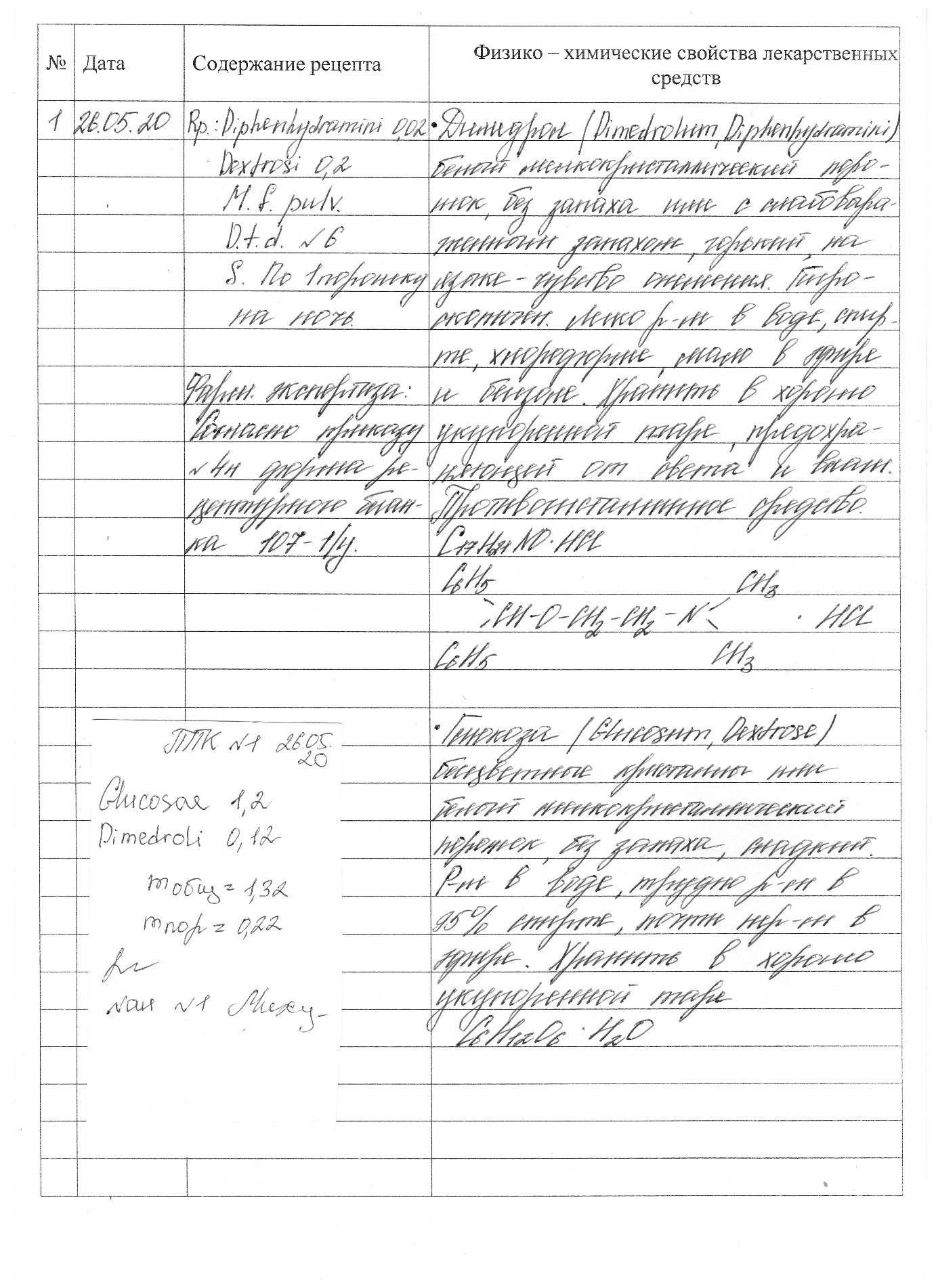 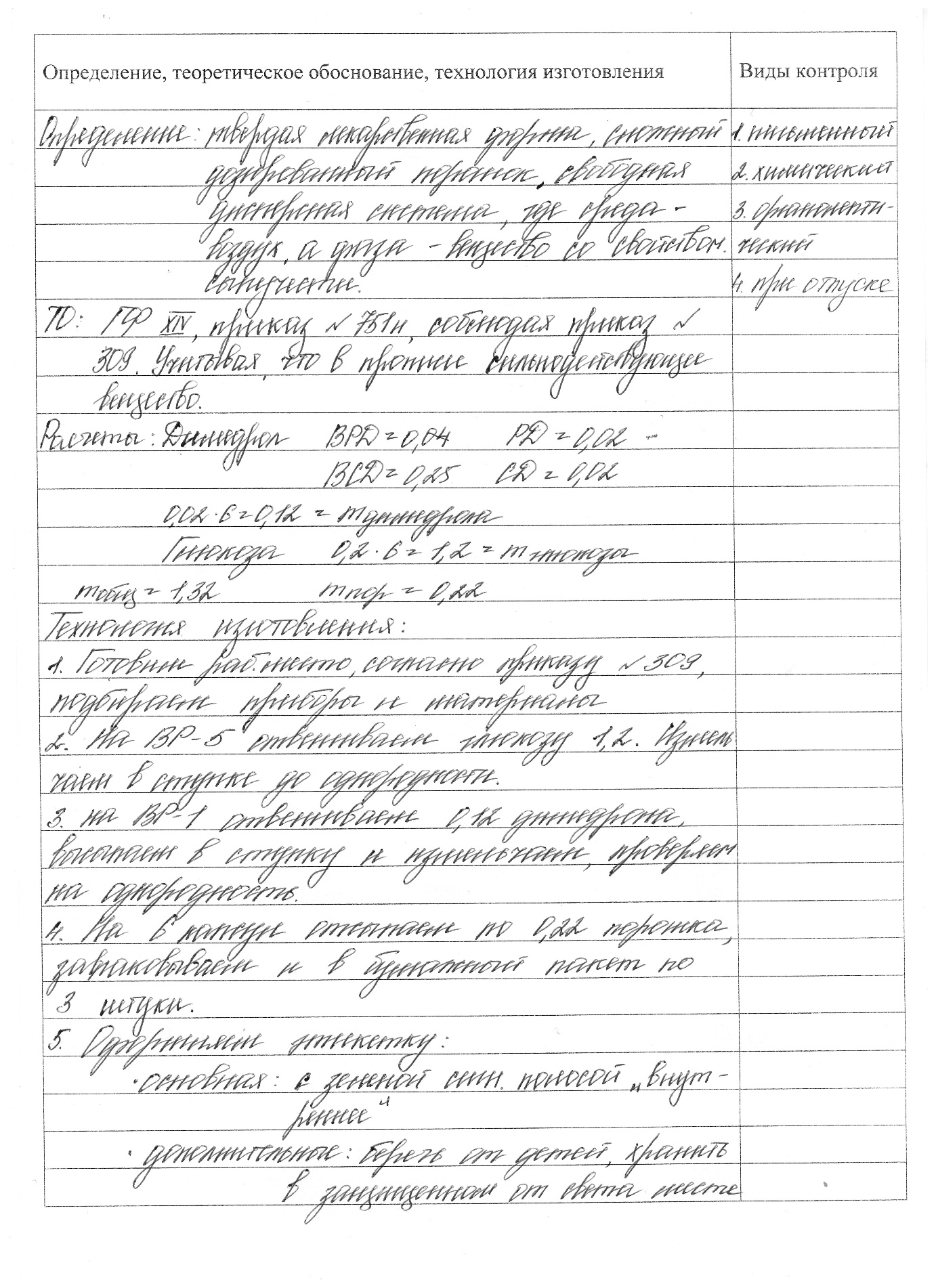 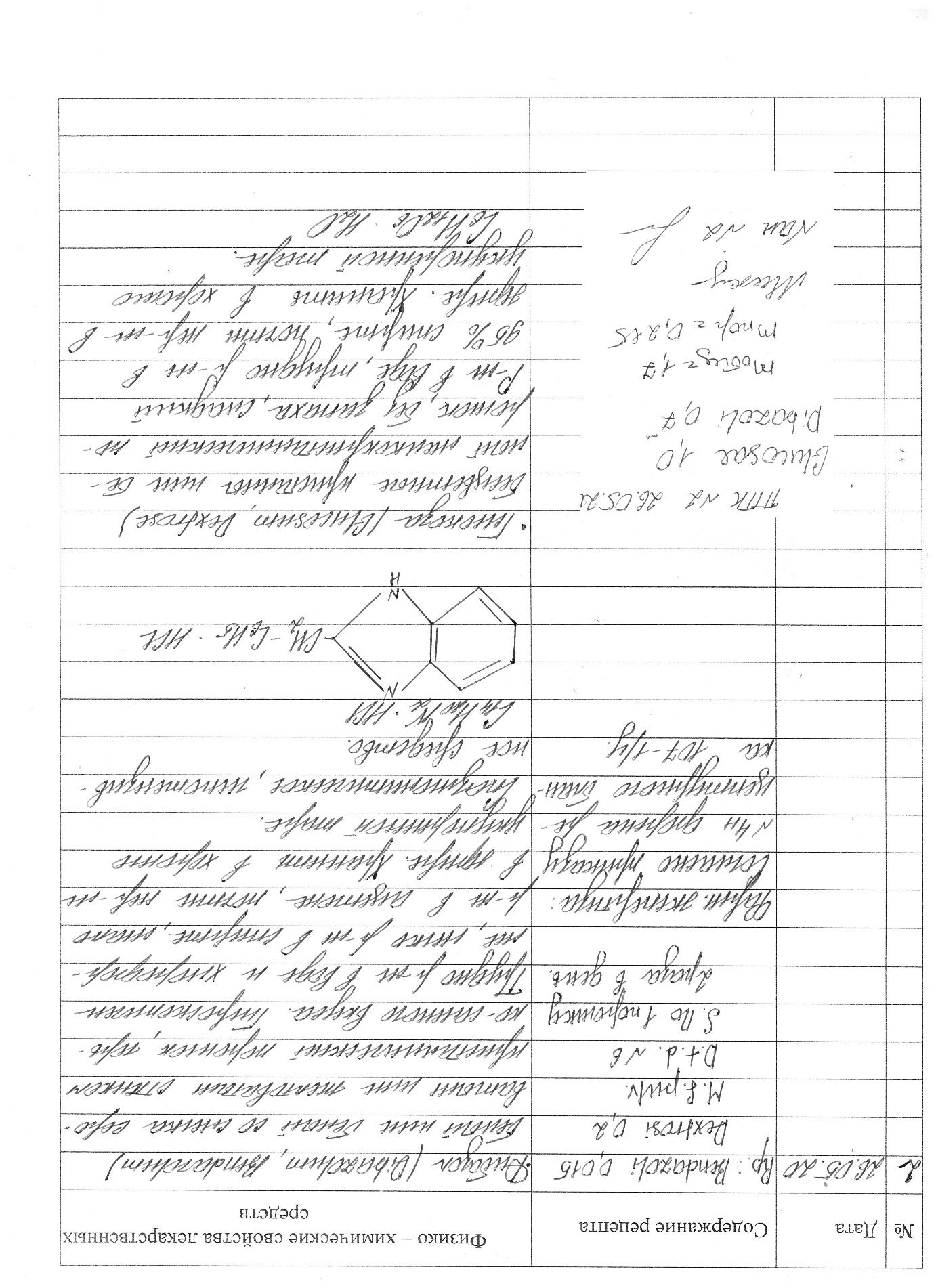 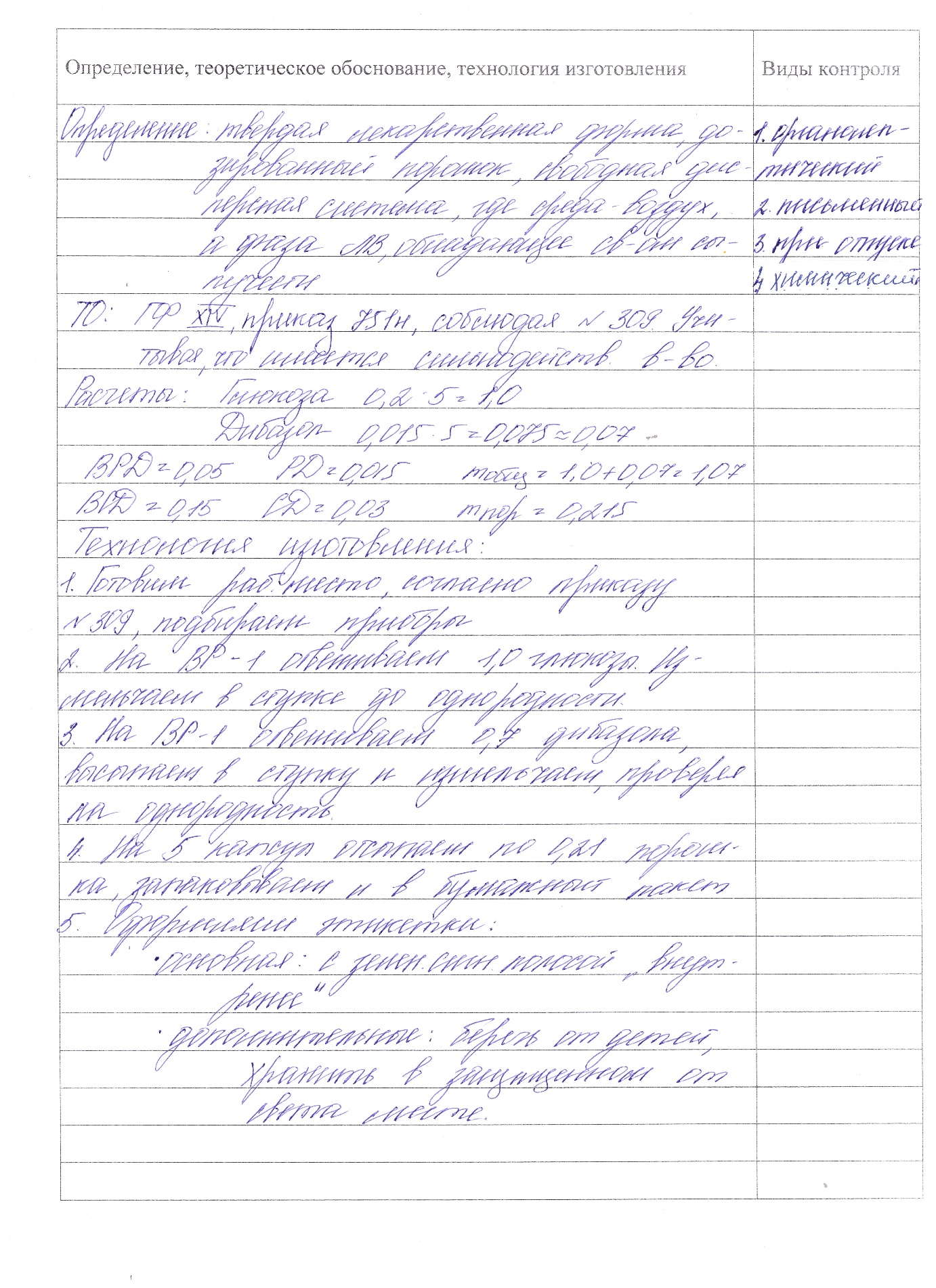 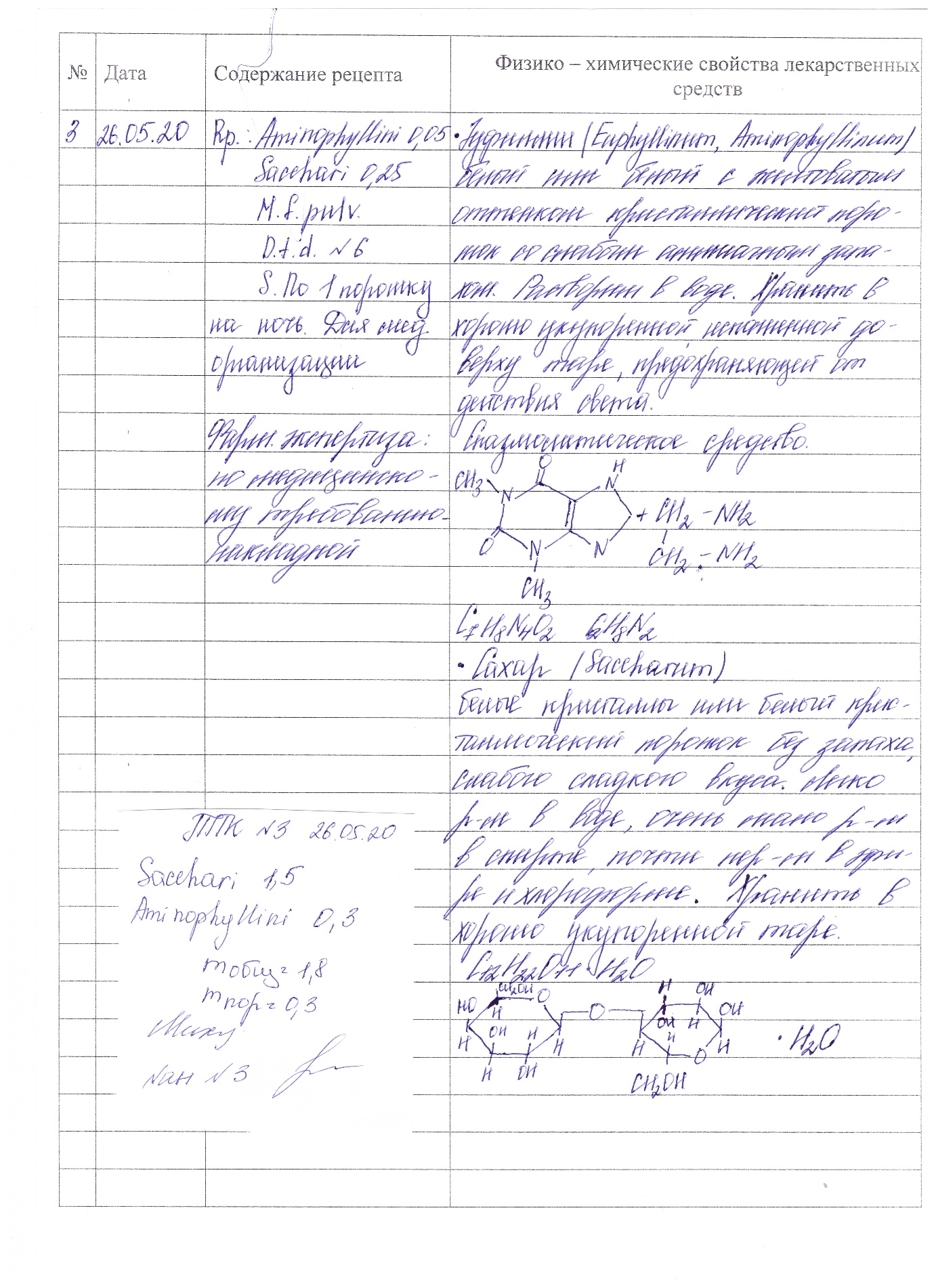 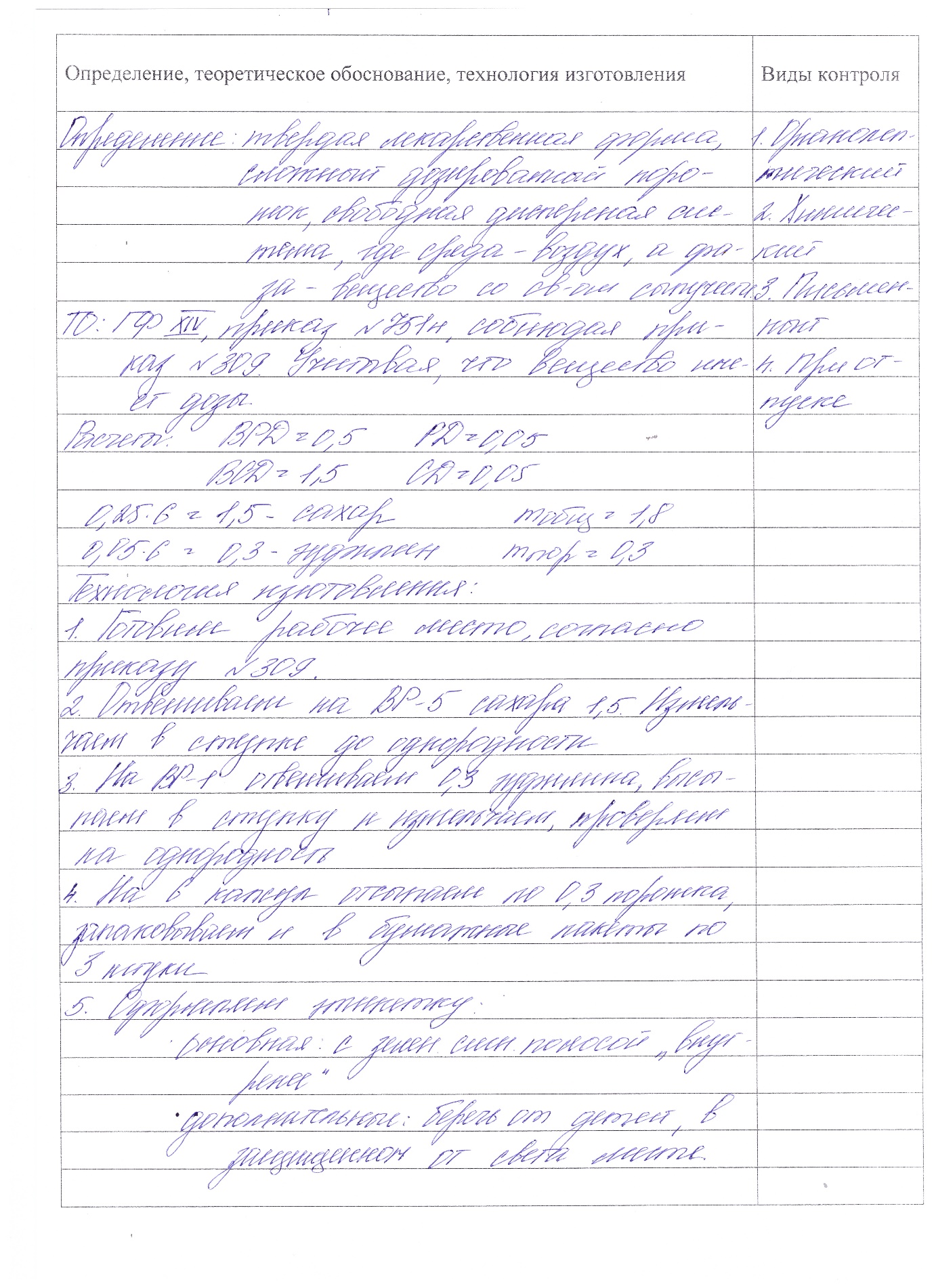 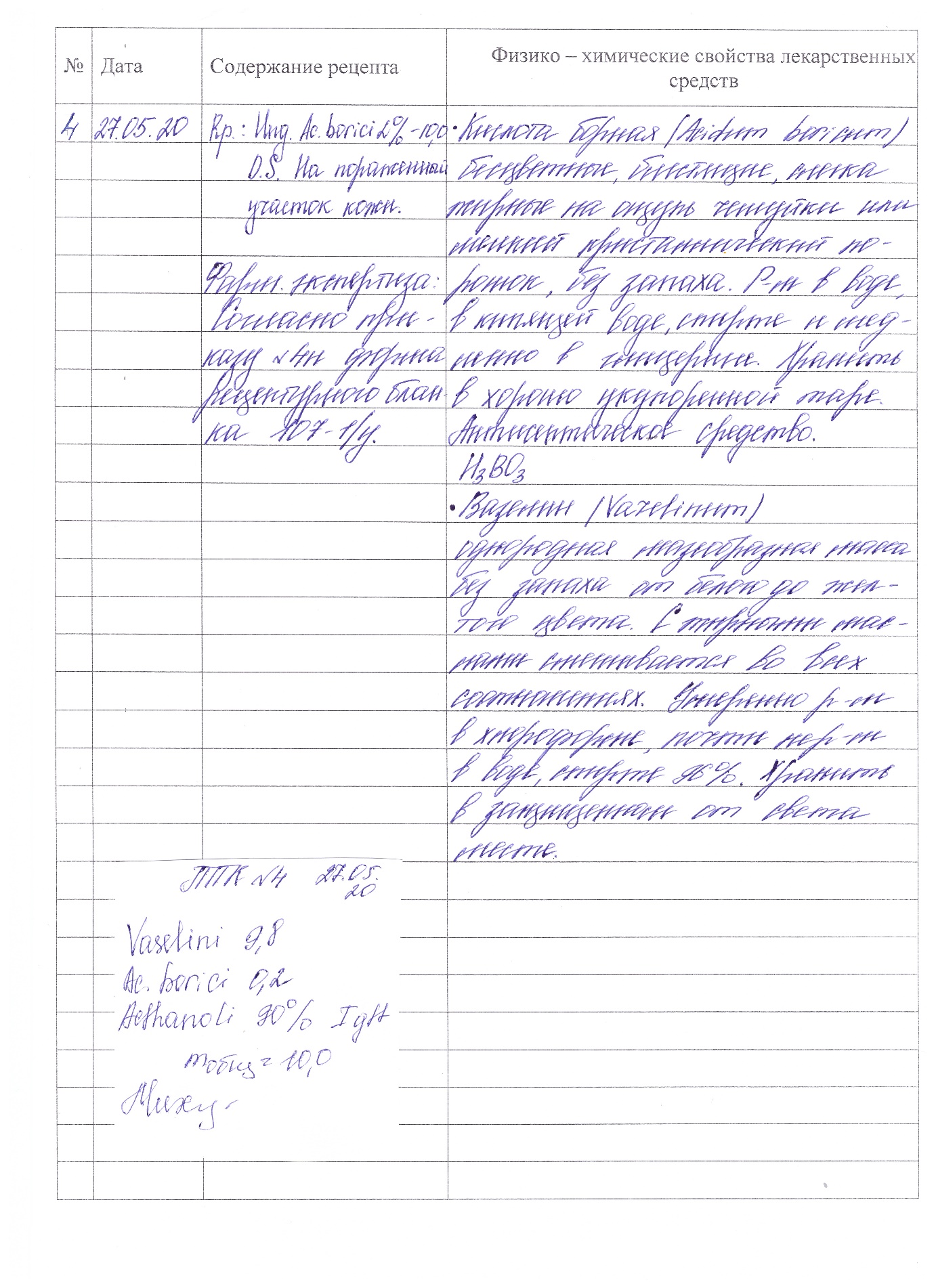 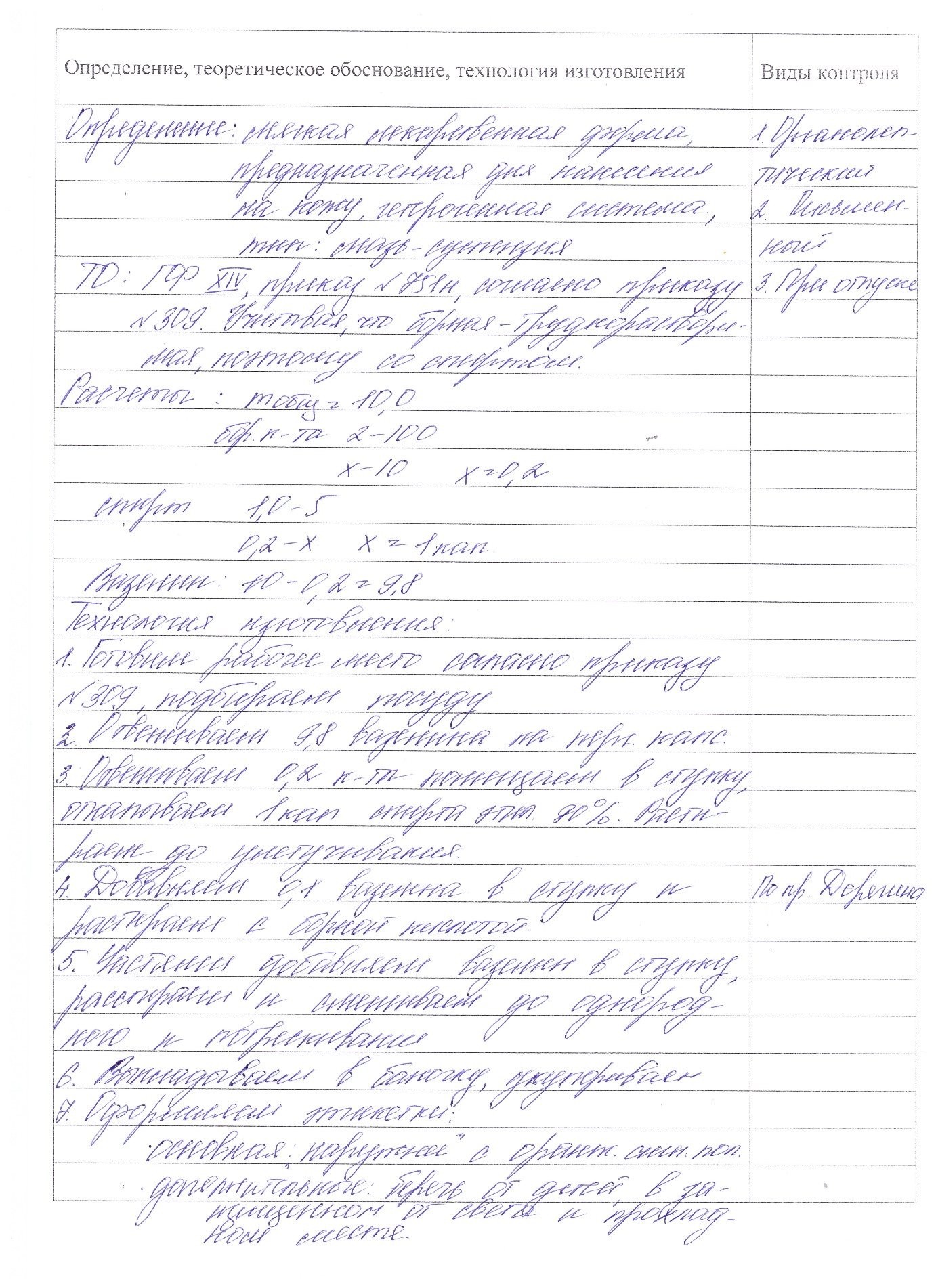 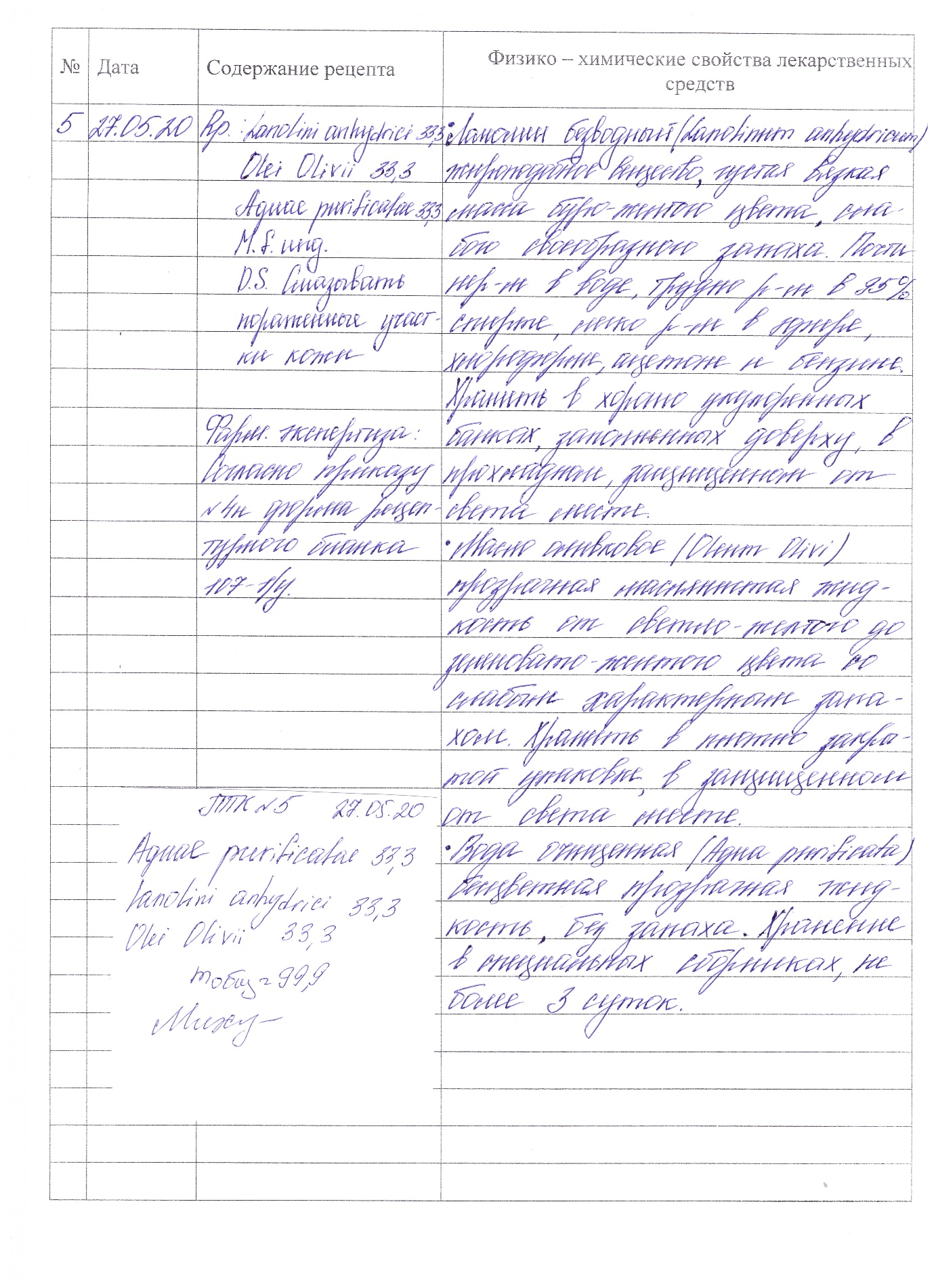 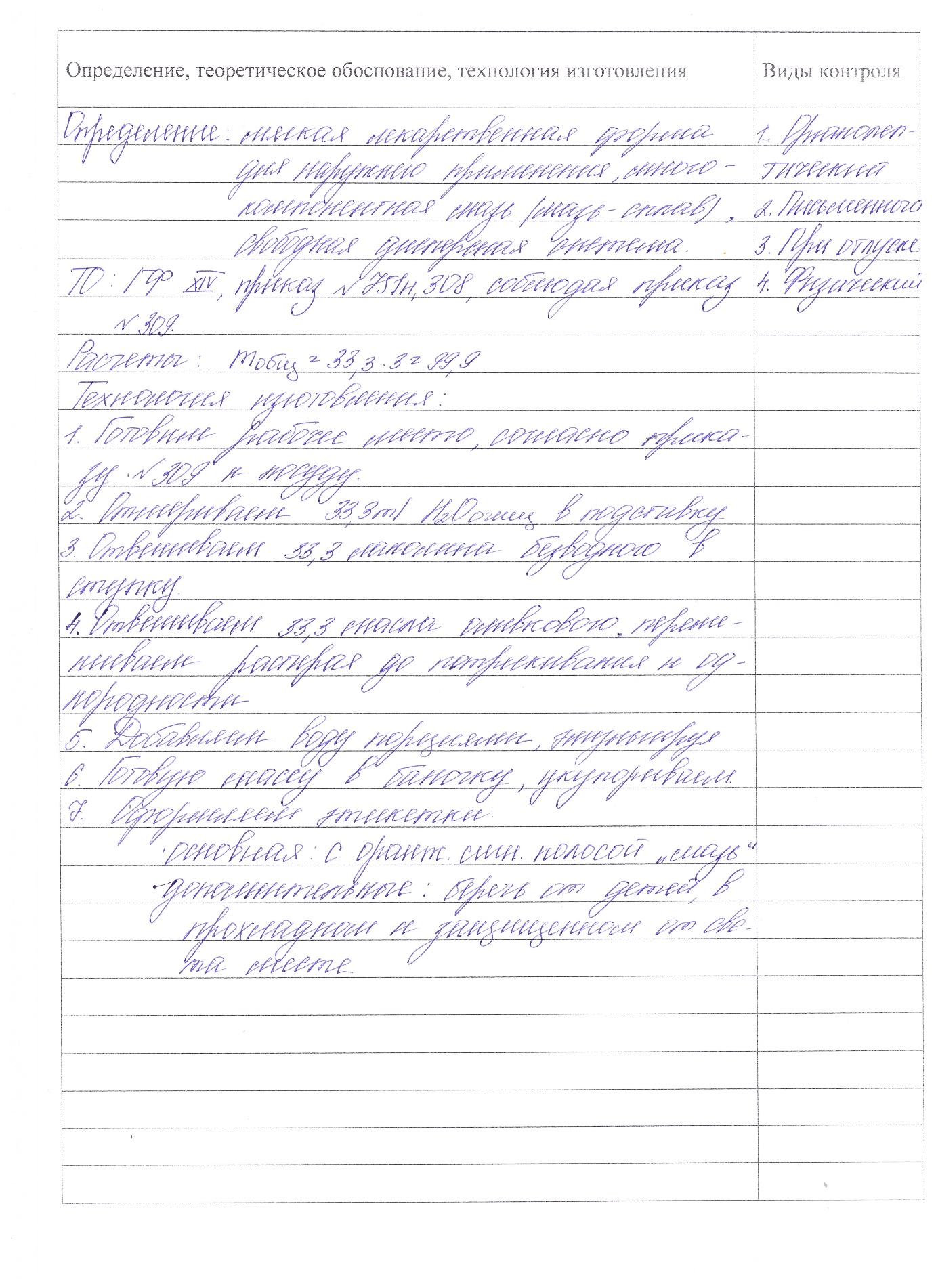 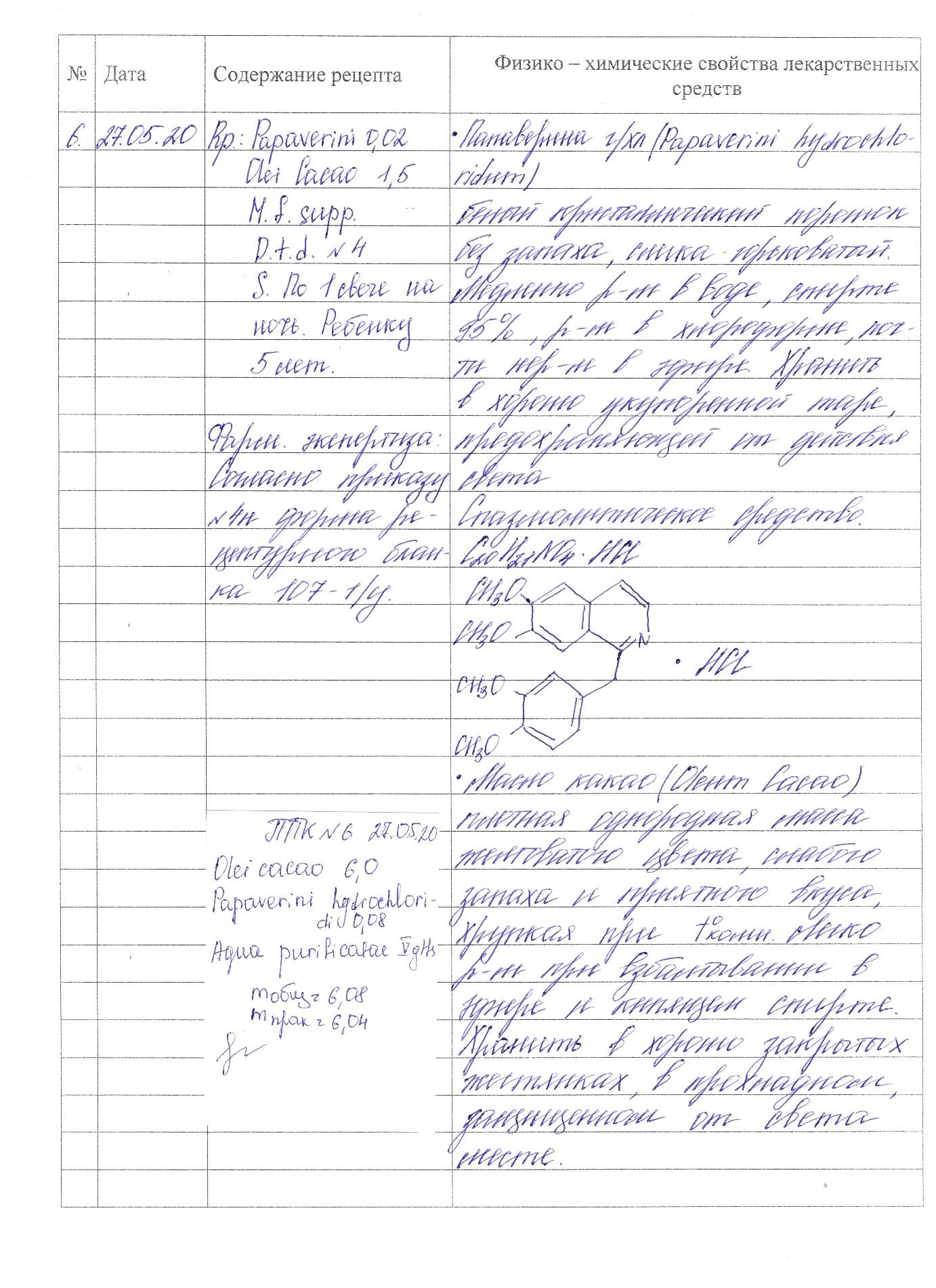 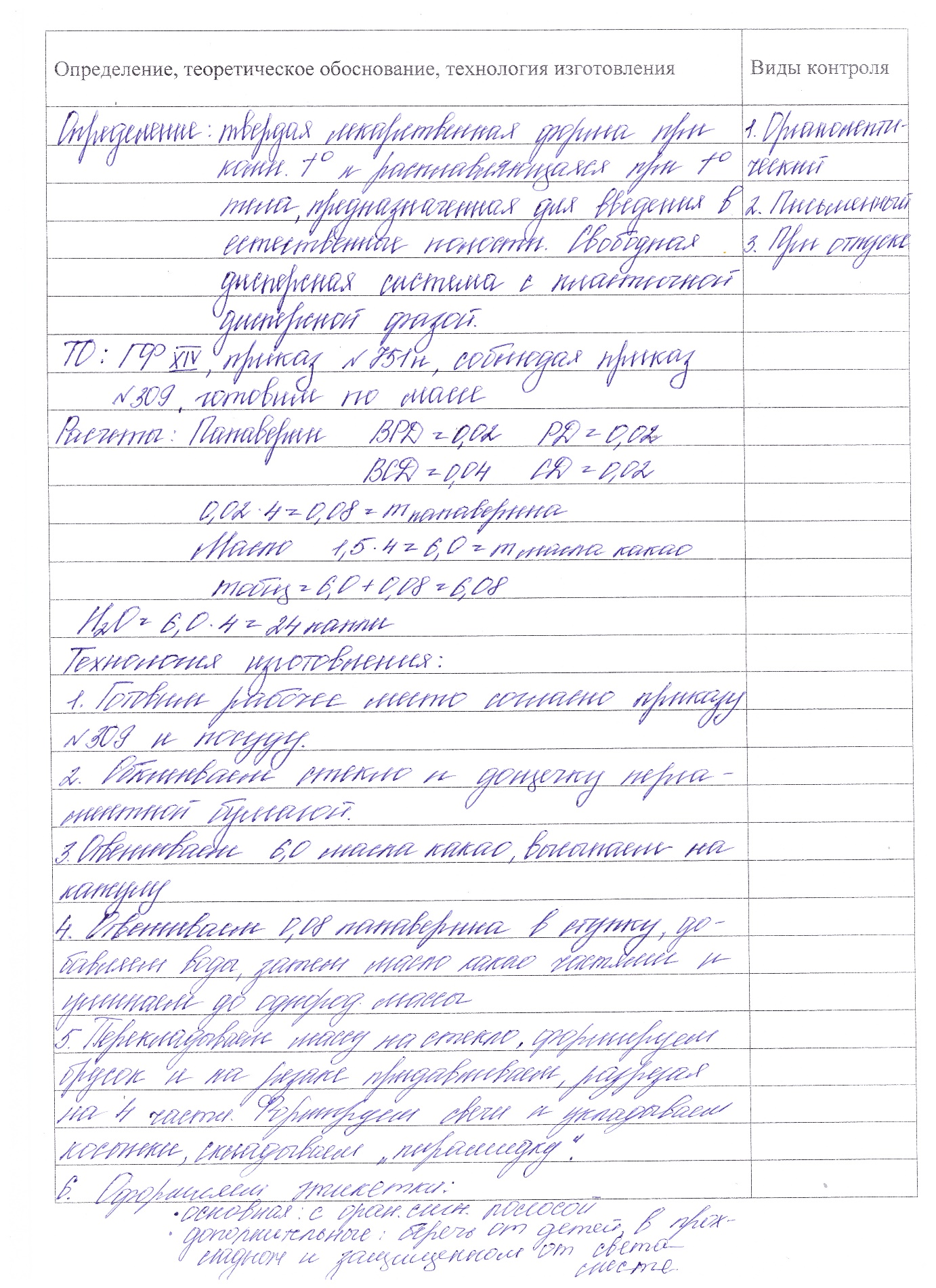 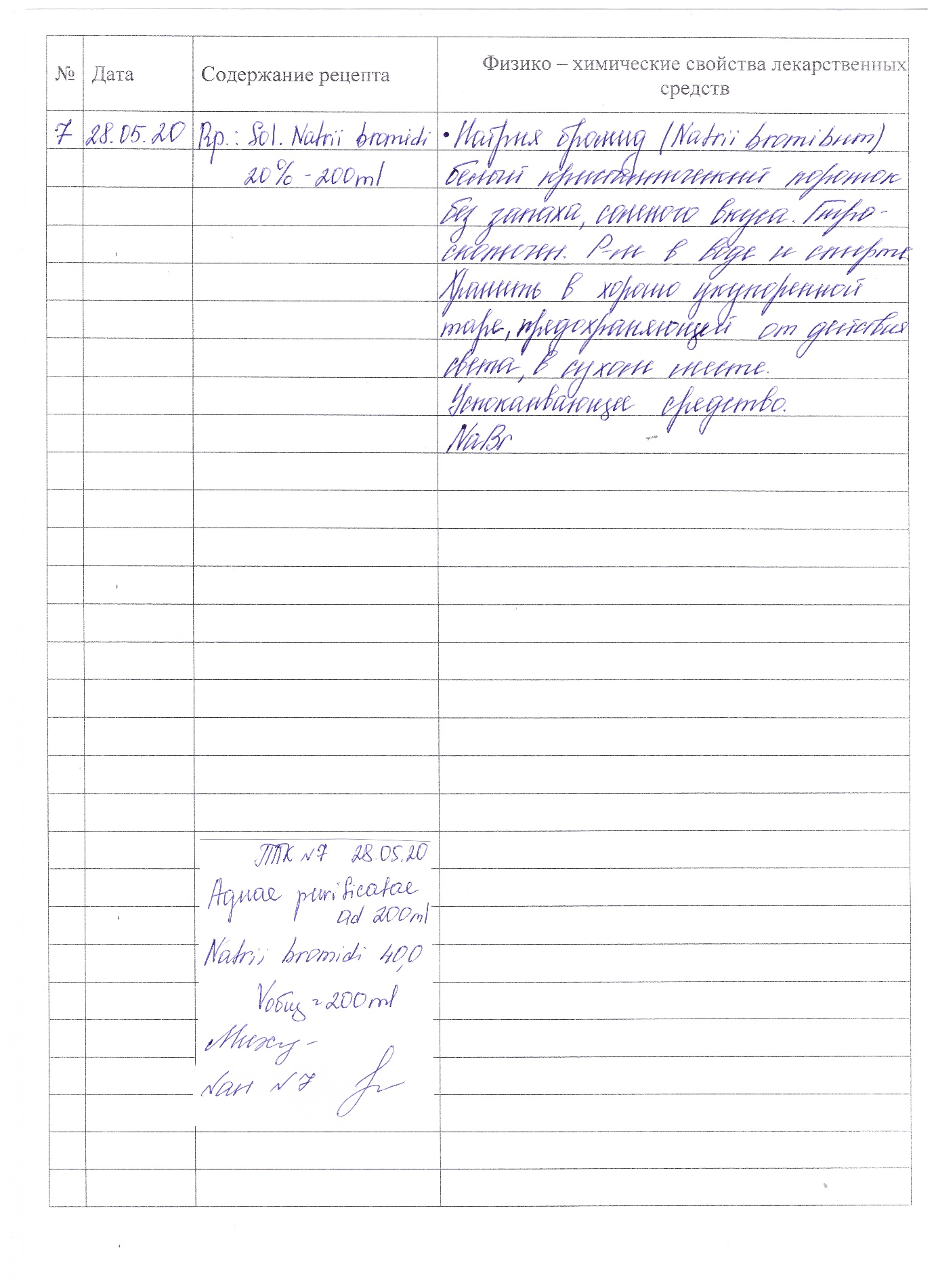 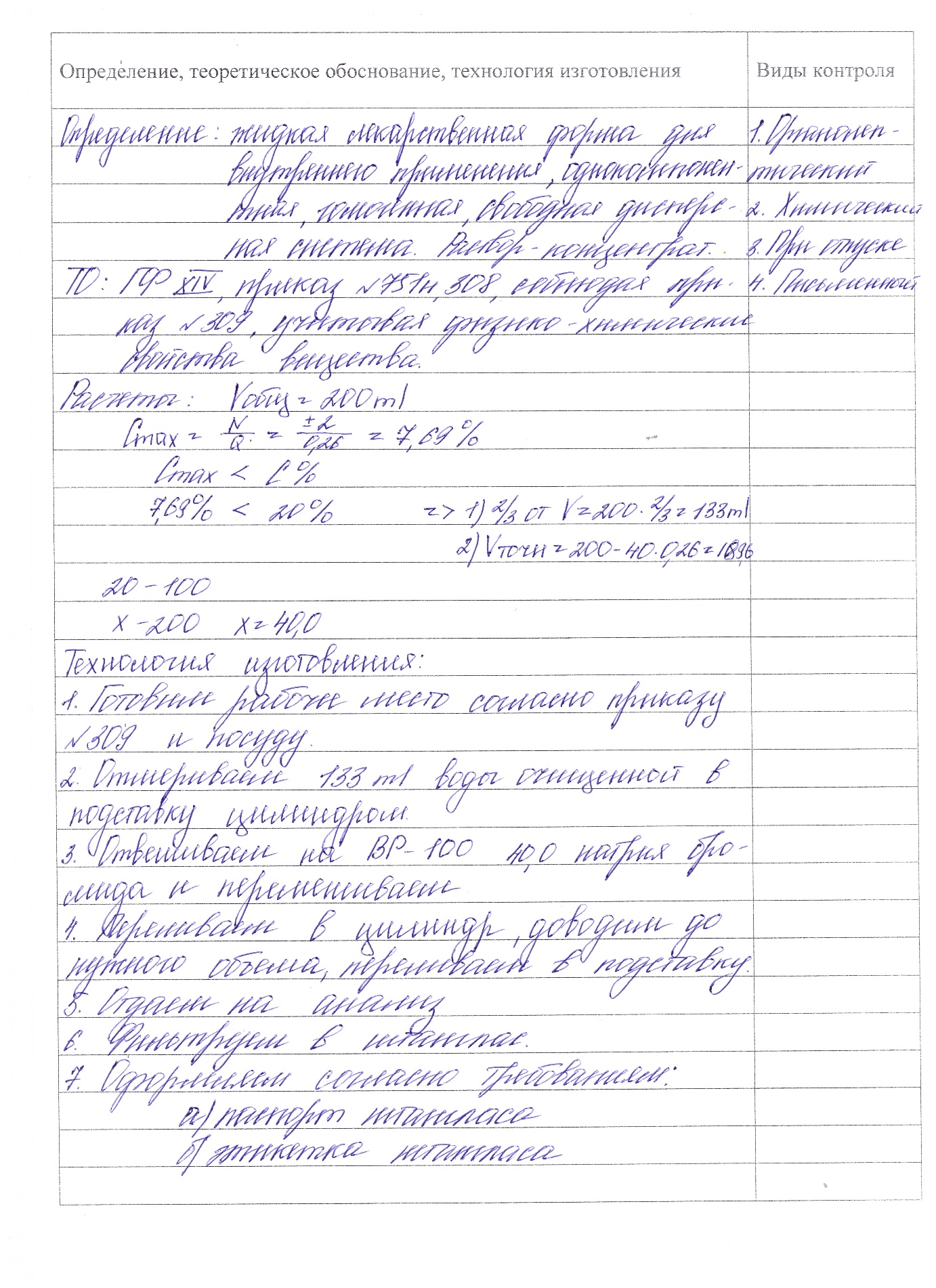 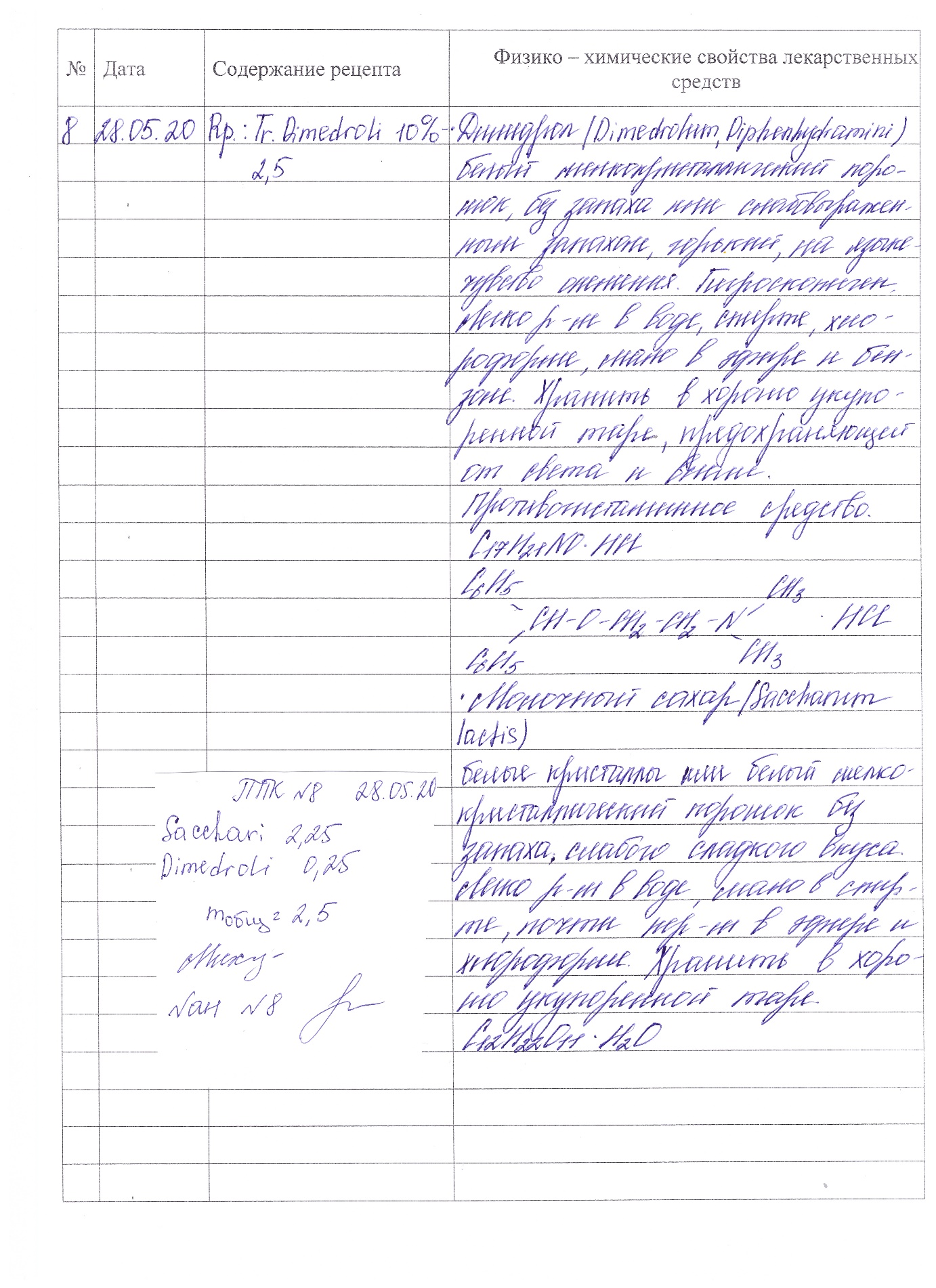 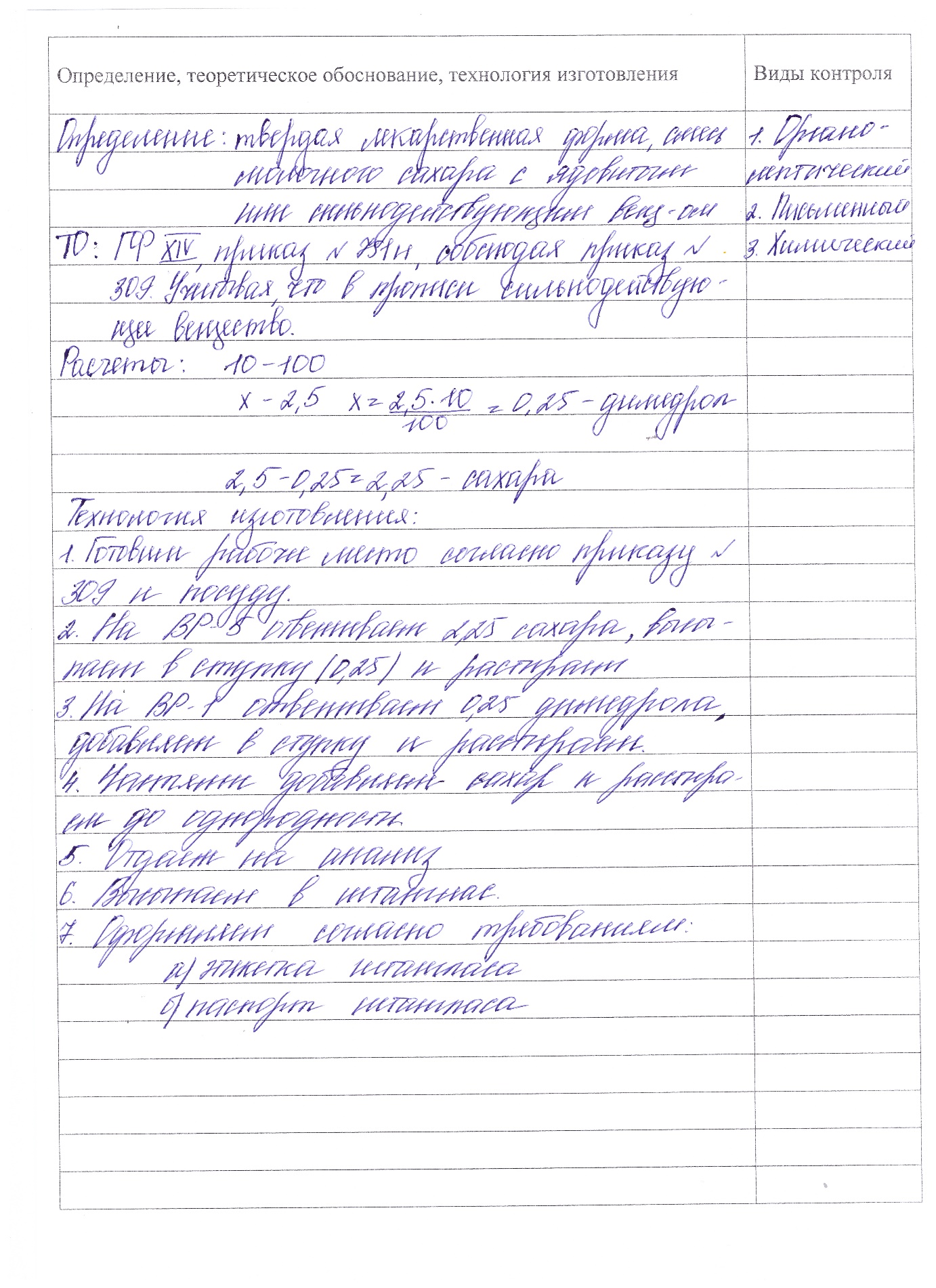 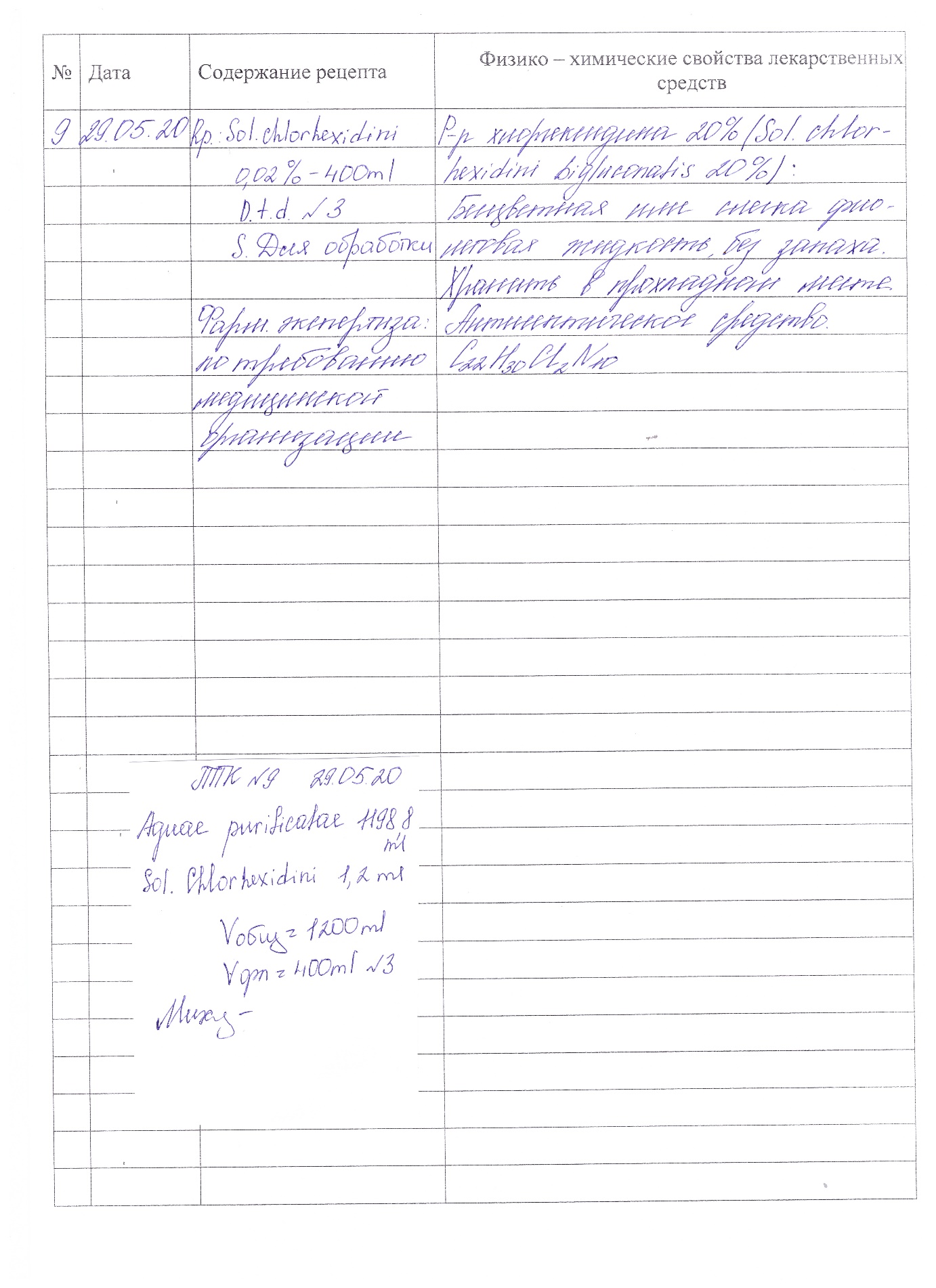 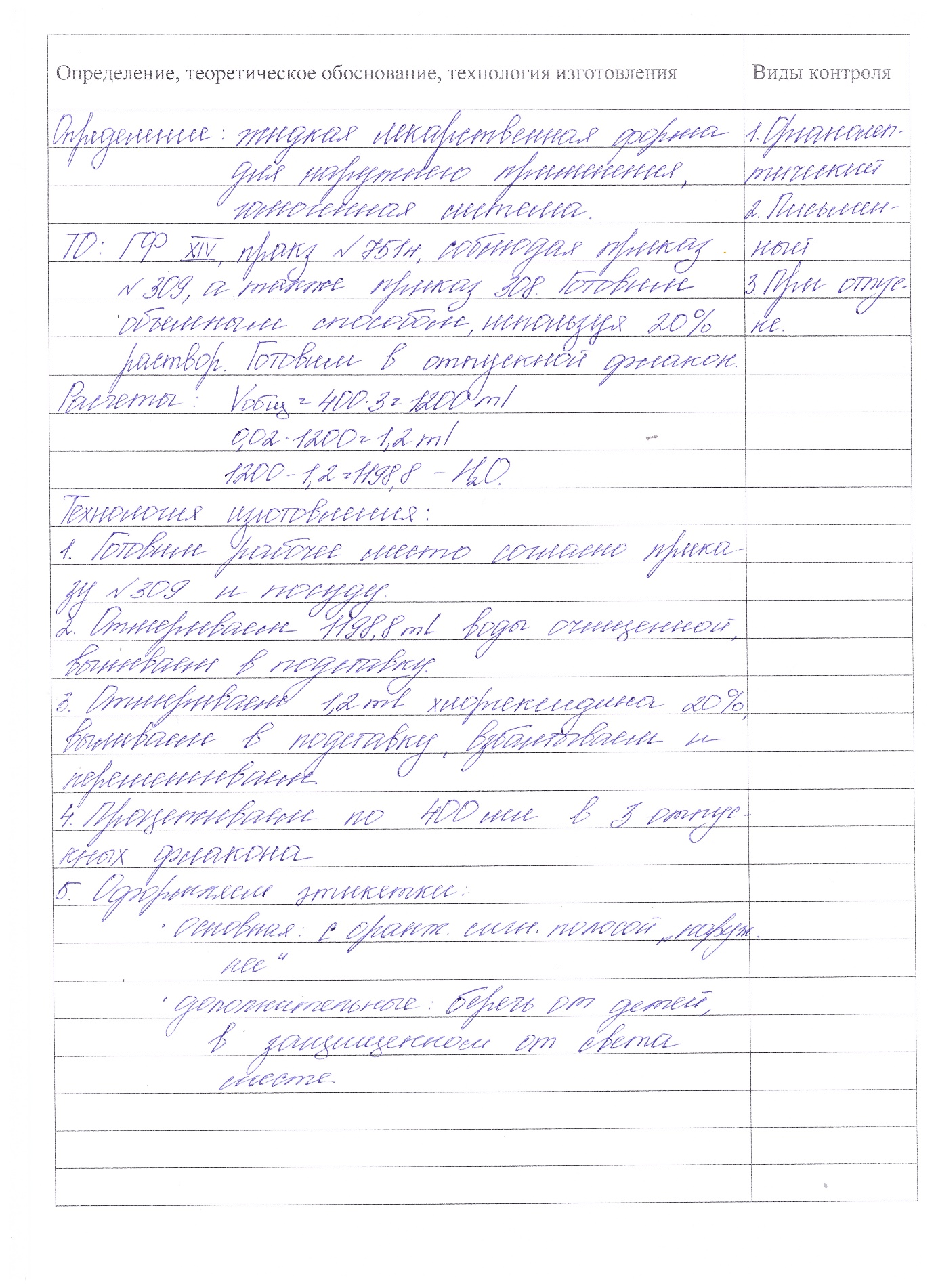 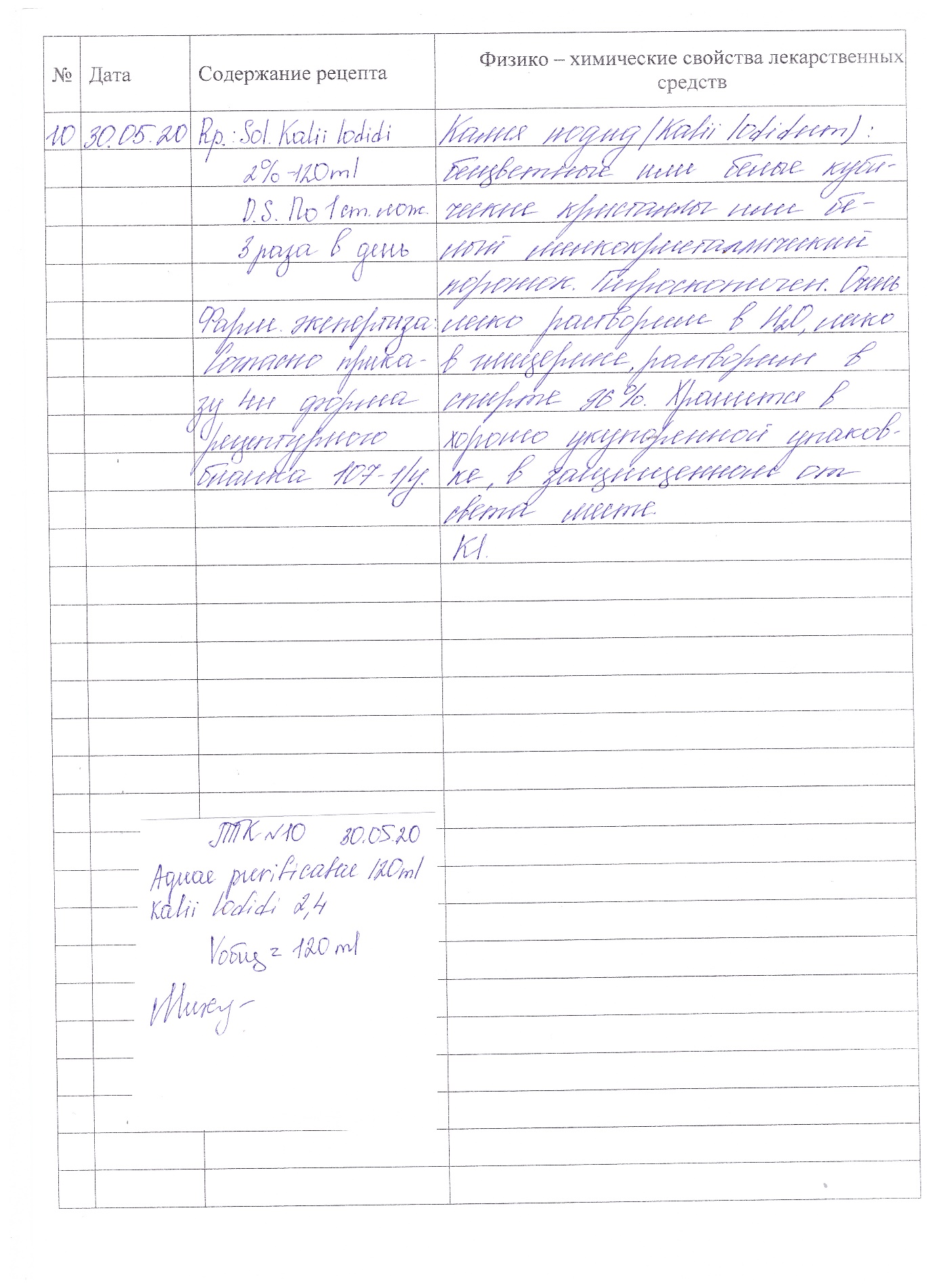 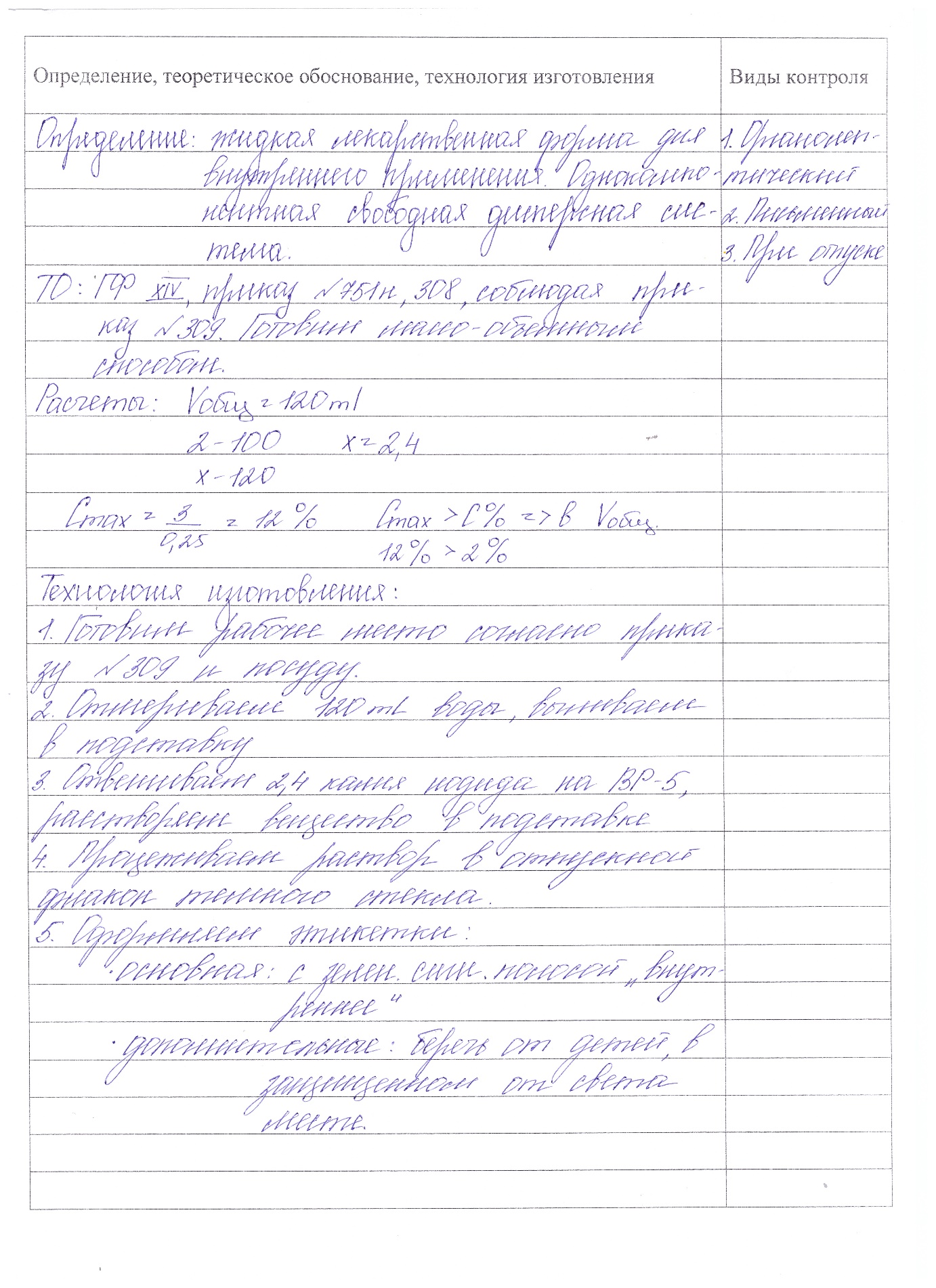 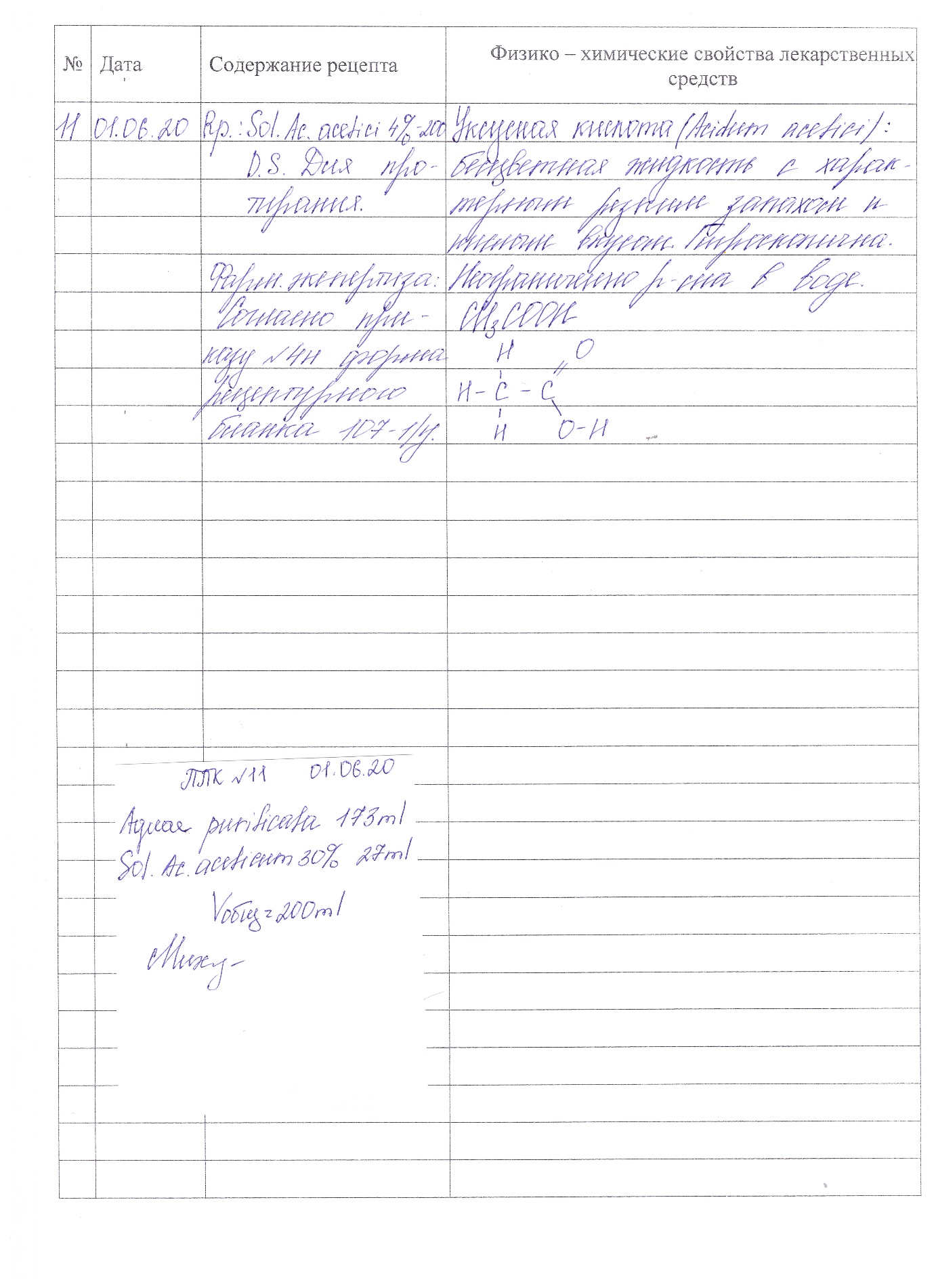 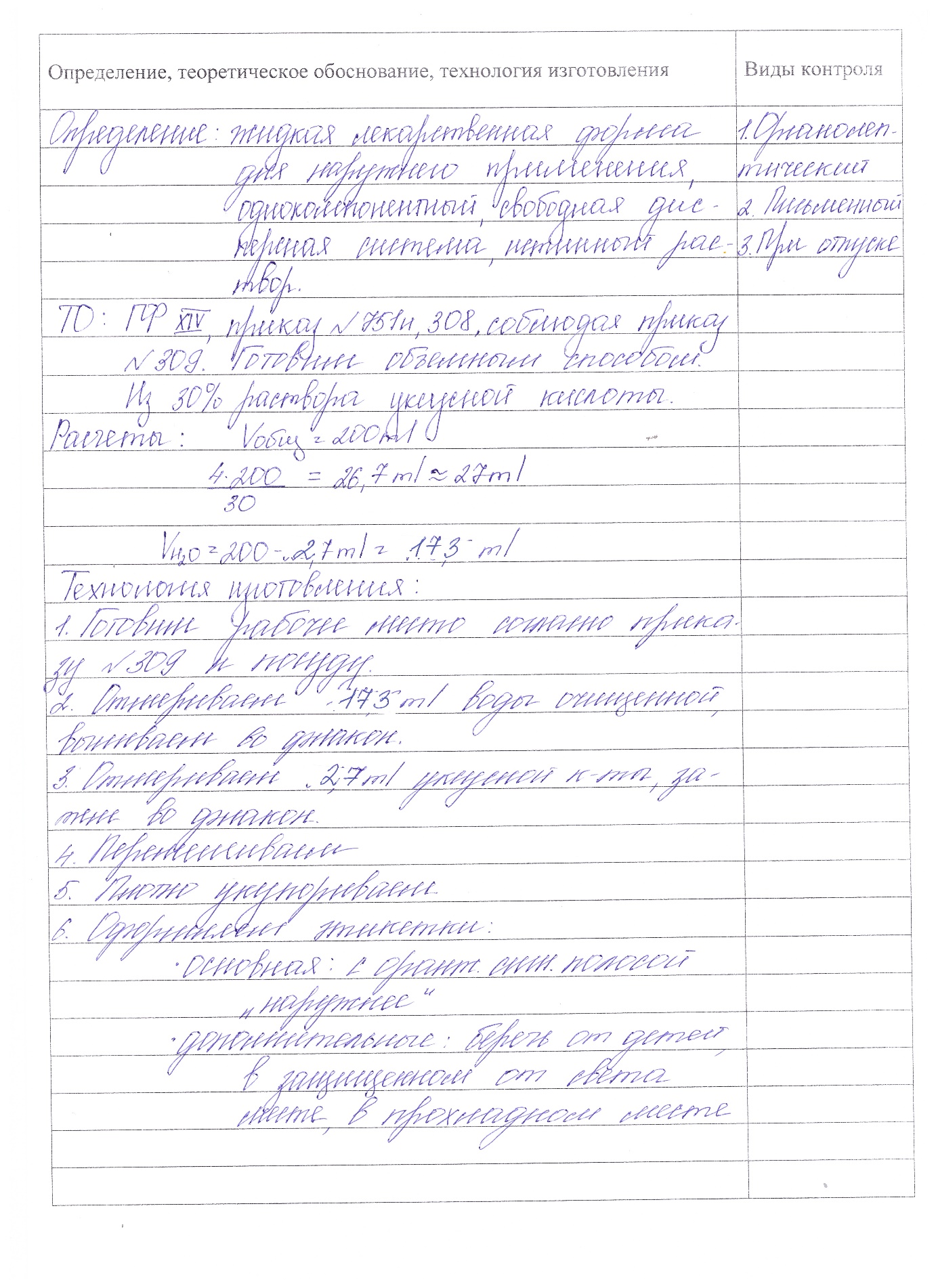 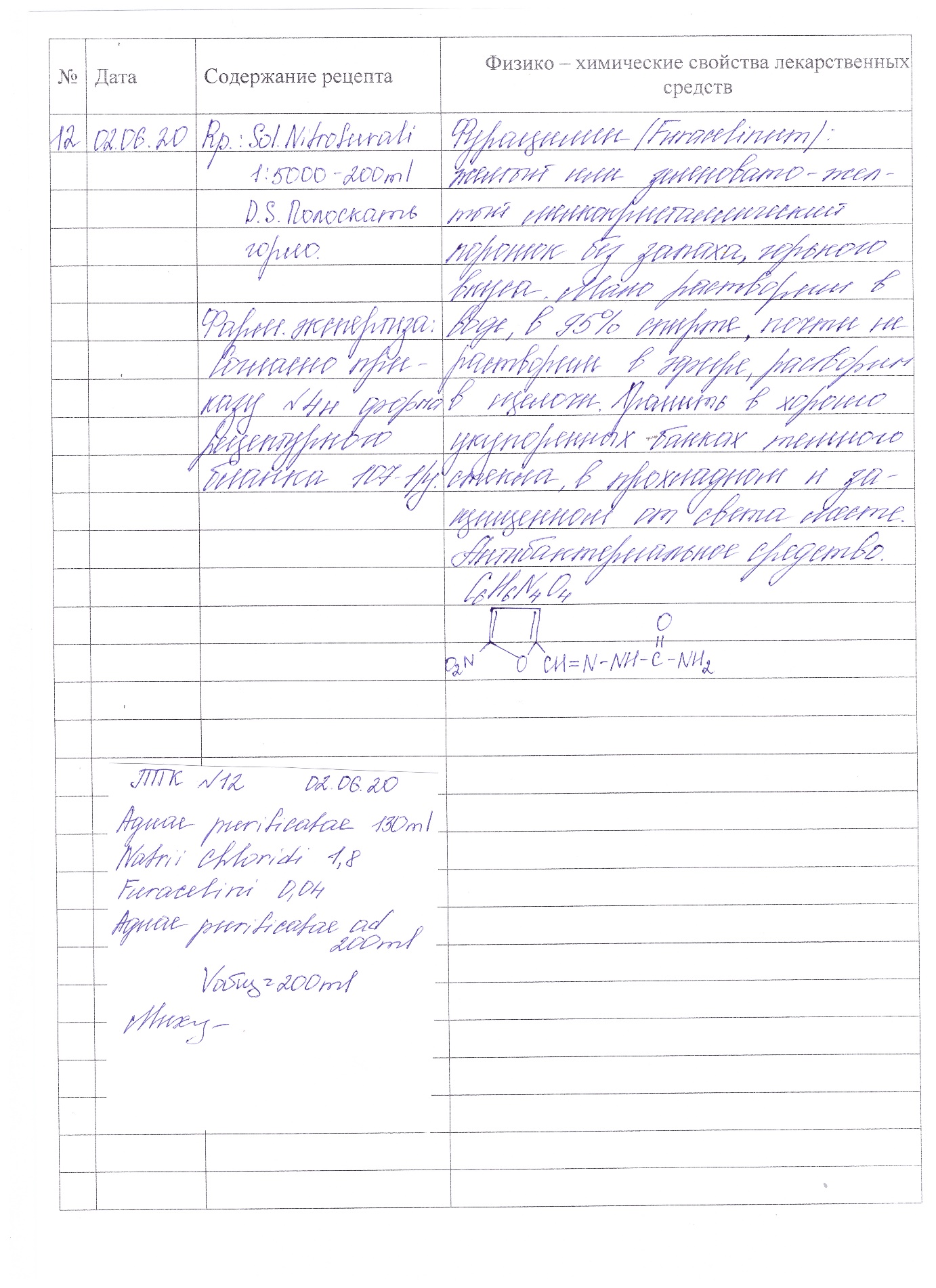 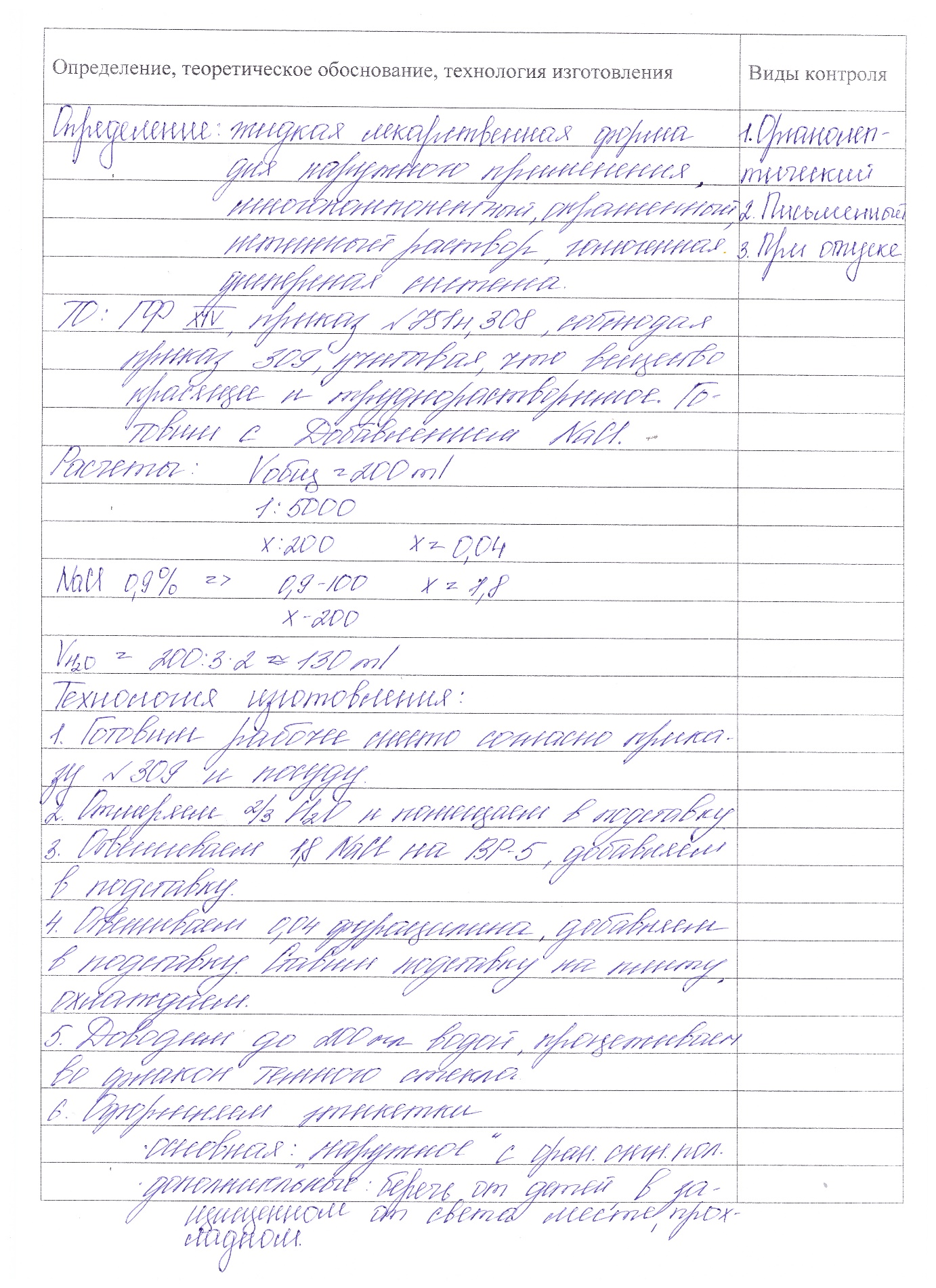 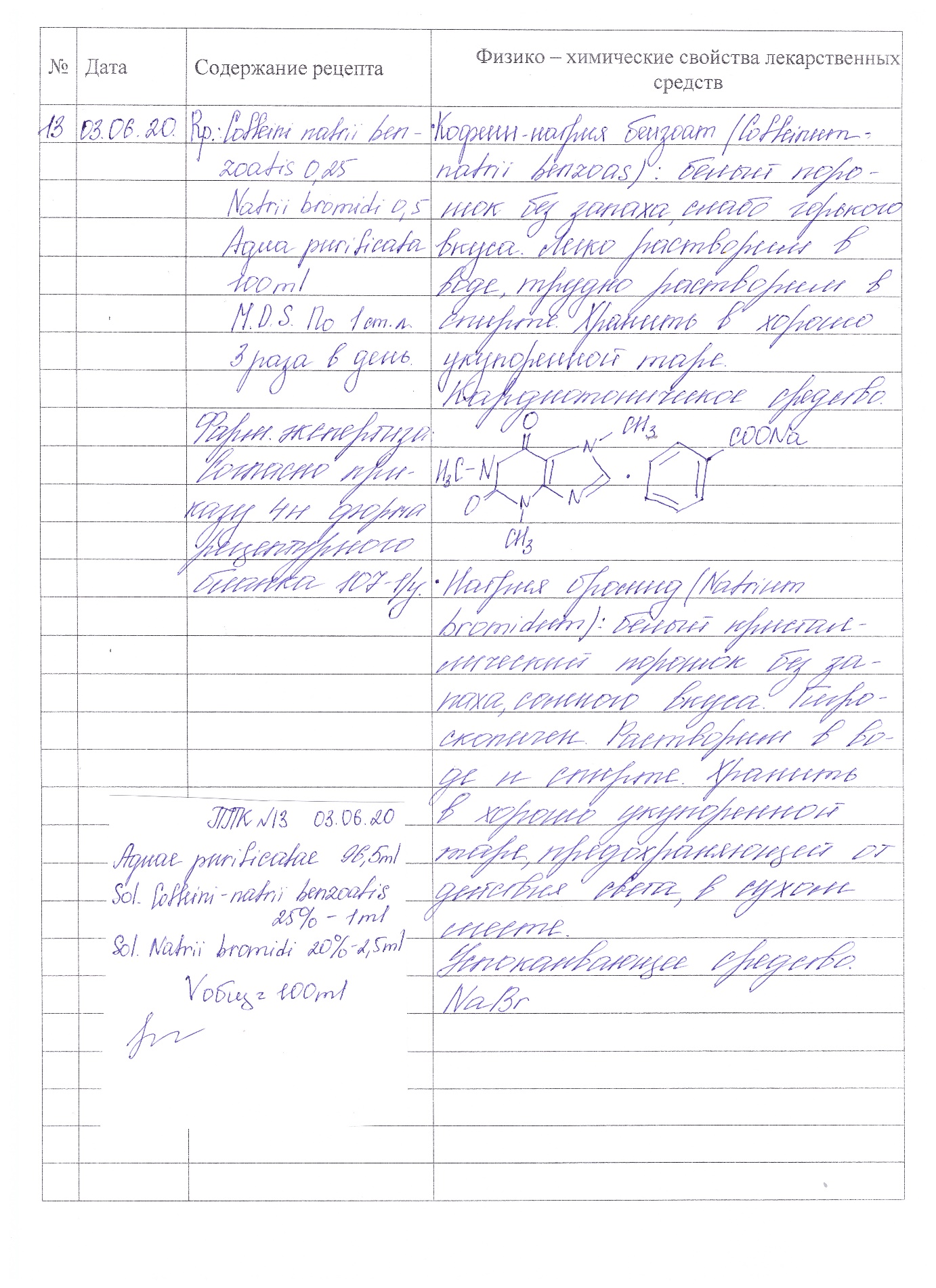 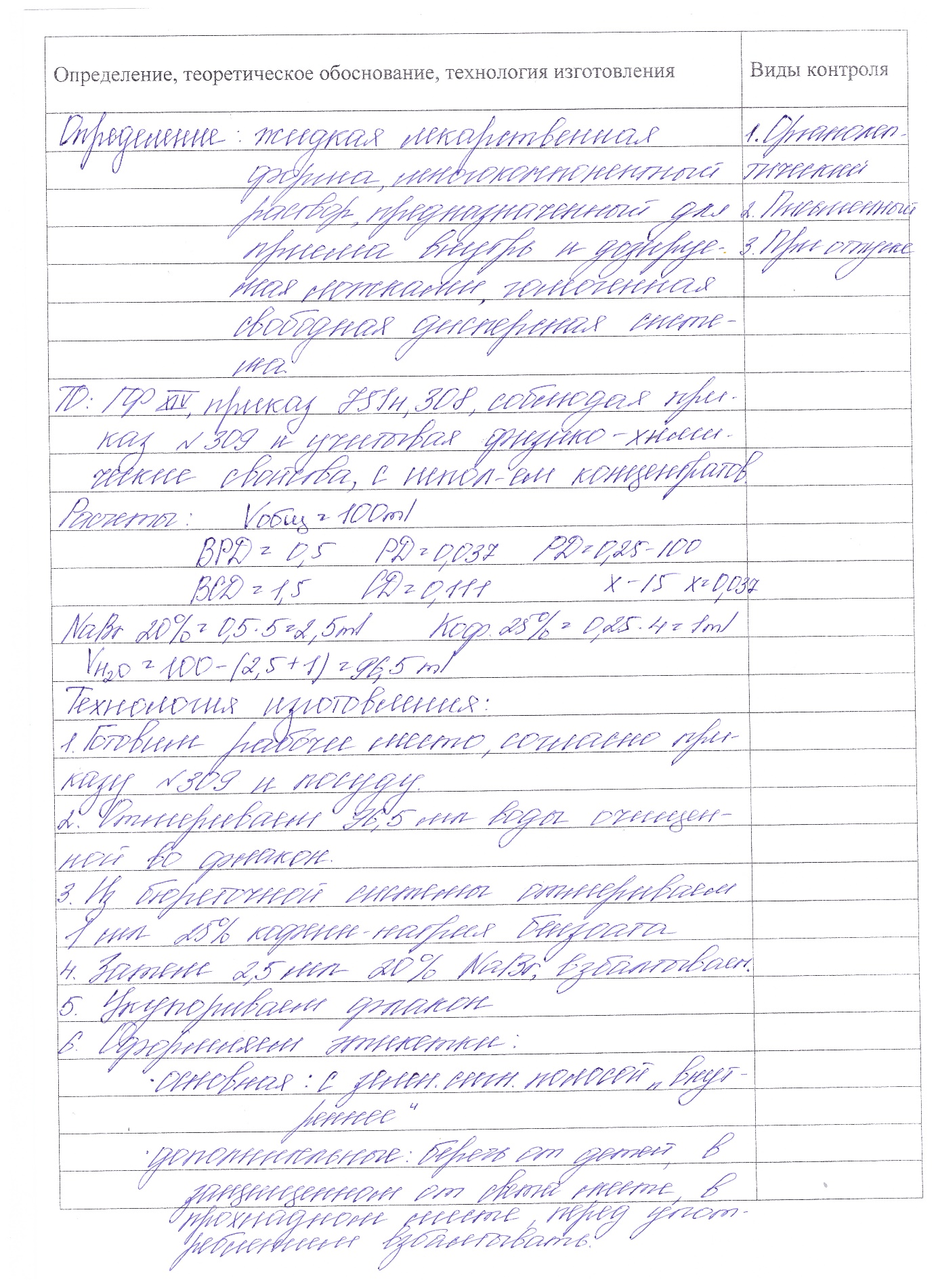 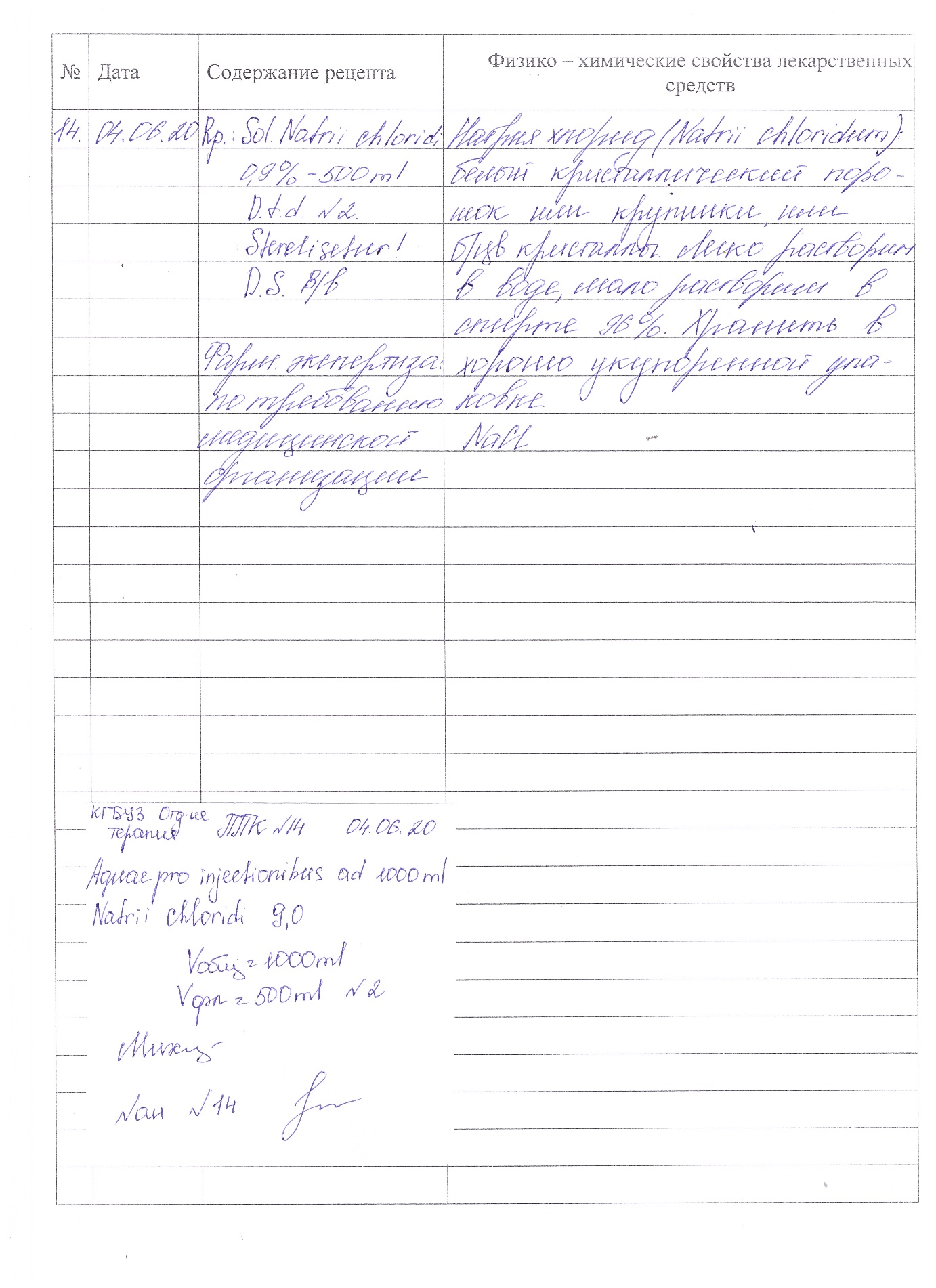 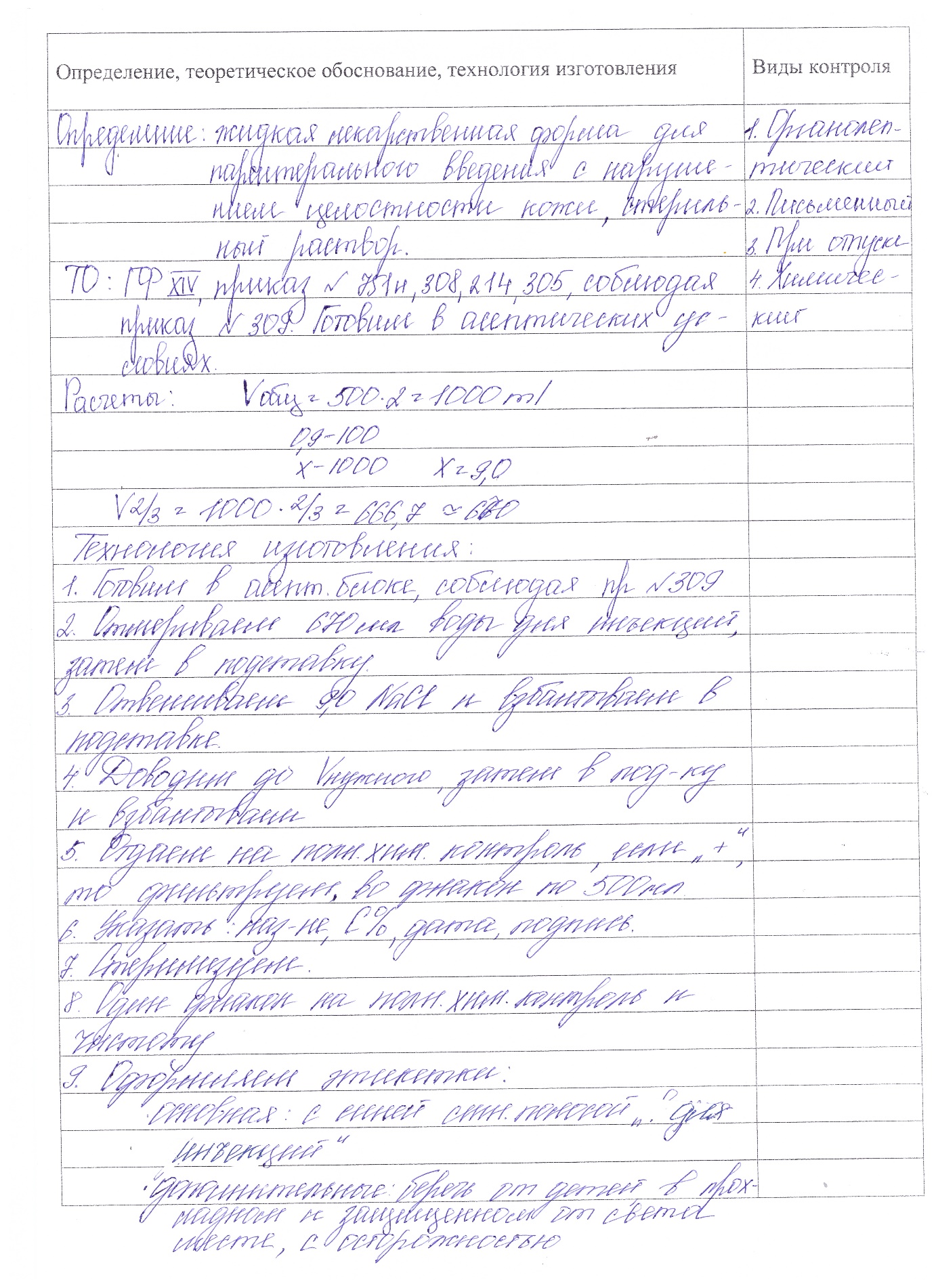 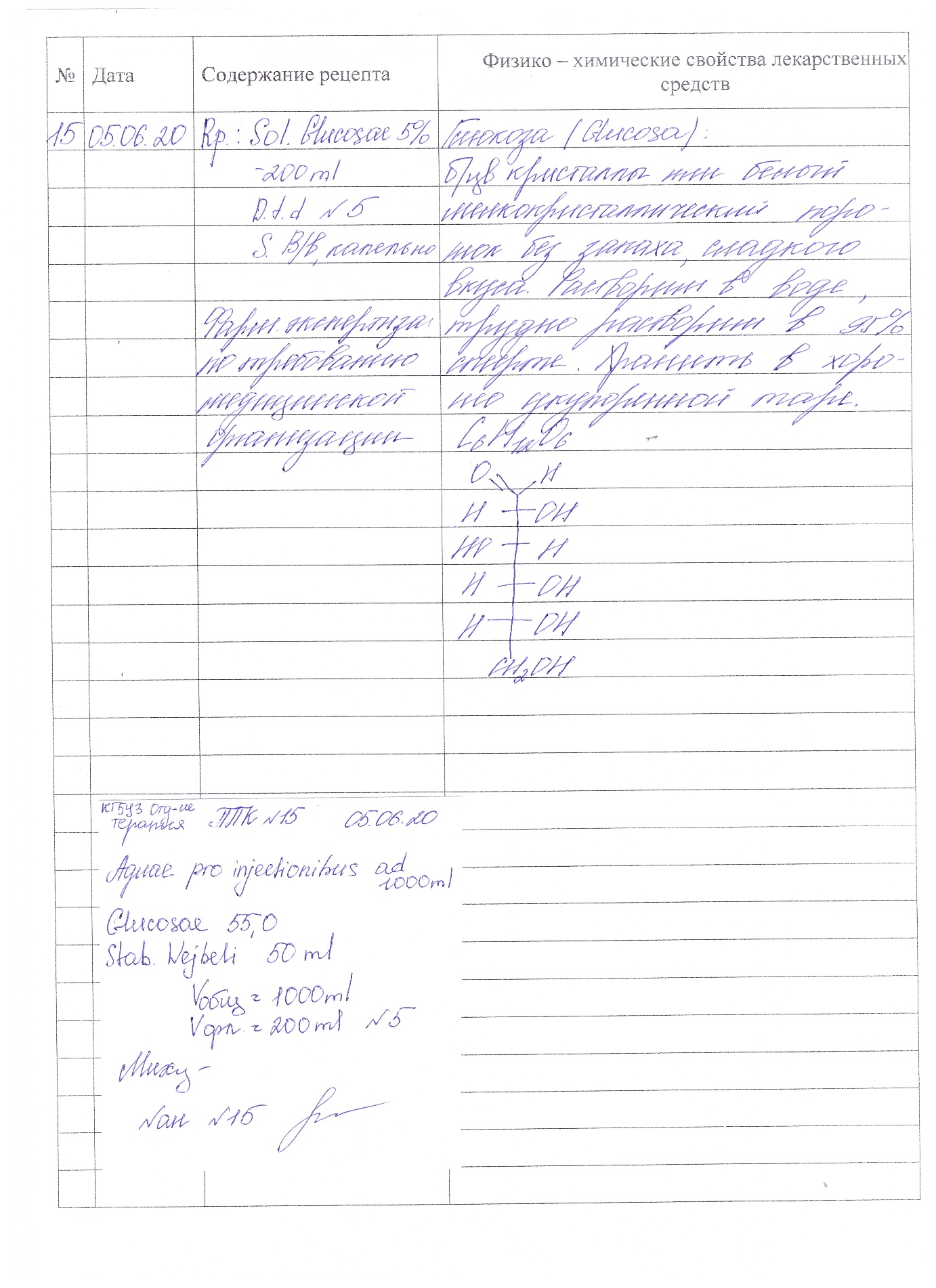 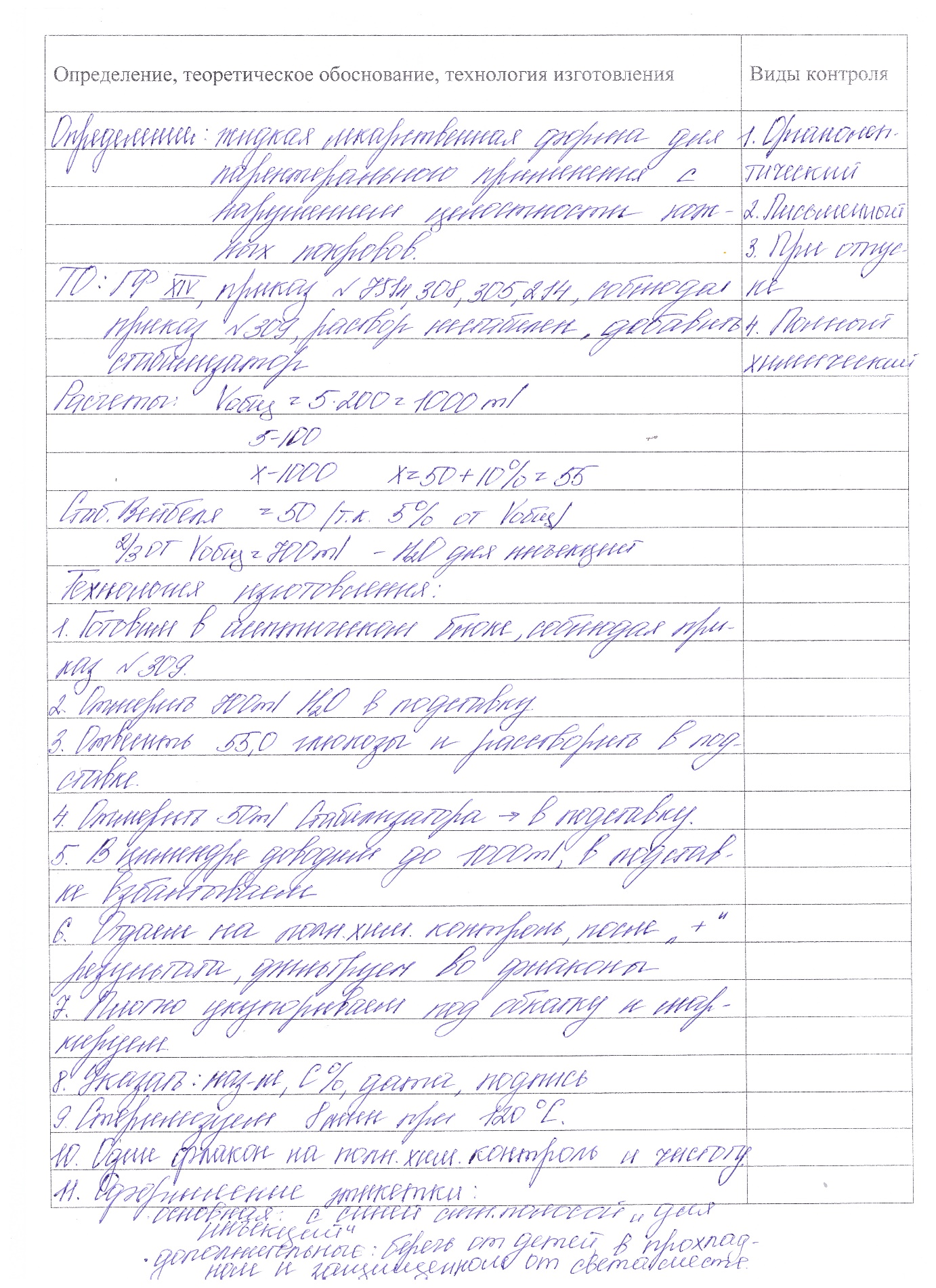 ОТЧЕТ  ПО ПРЕДДИПЛОМНОЙ ПРАКТИКИ Ф.И.О. обучающегося Михайлова Дарья ГеннадьевнаГруппа   302                                      Специальность   Фармация Проходившего производственную практику с 25.05 по 06.06 2020 г На базе ЭО и ДОТ Города/района КрасноярскаЗа время прохождения мною выполнены следующие объемы работ: А. Цифровой отчет  Б. Текстовой отчет Программа преддипломной практики выполнена в полном объеме. 	За время прохождения практики: - закреплены знания:1) изготовления лекарственных средств; 2) проведения 	обязательных 	видов 	внутриаптечного 	контроля лекарственных средств;3) оформления лекарственных средств к отпуску.- отработаны практические умения: 1) изготовления твердых лекарственных форм ;2) изготовления мягких лекарственных форм ;3) изготовления	жидких лекарственных форм; 	4) изготовления	стерильных, асептических лекарственных форм;5) проведения обязательных видов внутриаптечного контроля качества лекарственных средств;6) регистрации результатов контроля;7) упаковки и оформления лекарственных средств к отпуску;8) пользования нормативной документацией.- приобретен практический опыт:1) приготовления твердых, жидких, мягких, асептических лекарственных форм;2) проведения обязательных видов внутриаптечного контроля лекарственных средств;3) оформления лекарственных форм к отпуску.№ Наименование разделов и тем практики Наименование разделов и тем практики Всего часов 1 Ознакомление со структурой производственной аптеки и организацией работы фармацевта Ознакомление со структурой производственной аптеки и организацией работы фармацевта 6 2 Изготовление твёрдых лекарственных форм. Оформление лекарственных форм к отпуску. Изготовление твёрдых лекарственных форм. Оформление лекарственных форм к отпуску. 6 3 Изготовление  мягких лекарственных форм. Оформление лекарственных форм к отпуску.   Изготовление  мягких лекарственных форм. Оформление лекарственных форм к отпуску.   184 Изготовление концентрированных растворов,   внутриаптечных заготовок, их оформление. Изготовление концентрированных растворов,   внутриаптечных заготовок, их оформление. 6 5 Изготовление жидких лекарственных форм,   оформление к отпуску Изготовление жидких лекарственных форм,   оформление к отпуску 18 6 Изготовление стерильных и асептически изготовленных лекарственных форм, оформление к отпуску. Изготовление стерильных и асептически изготовленных лекарственных форм, оформление к отпуску. 18 Итого Итого 72 Вид промежуточной аттестации Вид промежуточной аттестации дифференцированный зачетДата Время начало работы Время окончания работы Оценка Подпись руководителя  25.05.2009:00 15:00  26.05.2009:00 15:00  27.05.2009:00 15:00  28.05.2009:00 15:00  29.05.2009:00 15:00  30.05.2009:00 15:00  01.06.2009:00 15:00  02.06.2009:00 15:00  03.06.2009:00 15:00  04.06.2009:00 15:00  05.06.2009:00 15:00  06.06.2009:00 15:00 № приказа, год издания Наименования приказа Федеральный закон от 12.04.2010 г. №61-ФЗ «Об обращении лекарственных средств»Регулирует отношения, возникающие в связи:- с обращением, разработкой, доклиническими и клиническими исследованиями;- экспертизой, госрегистрацией, стандартизацией, контролем качества;- производством, изготовлением, хранением, перевозкой, ввозом в РФ и вывозом из РФ лс;- рекламой, отпуском, реализацией, применением, уничтожением лс.Устанавливает приоритет государственного регулирования безопасности, качества, эффективности лс при их обращении.Приказ Министерства Здравоохранения РФ от 21.10.1997 №309 «Об утверждении инструкций по санитарному режиму организаций (аптек)»Содержит:- общие положения;- термины и определения (асептика, санитарная одежда, контаминация, асептический блок, воздушный шлюз, дезинфекция, стерилизация, предстерилизационная обработка);- санитарные требования к помещениям и оборудованию аптек; к помещениям и оборудованию асептического блока; оборудования, инвентаря;- санитарно-гигиенические требования к персоналу аптек;- санитарные требования к получению, транспортировке и хранению очищенной воды и воды для инъекций;- санитарные требования при изготовлении лекарственных средств в асептических условиях; при изготовлении нестерильных лекарственных форм;- максимальный и минимальный перечень рабочих мест производственной аптеки;- освещенность рабочих помещений. источники света; типы ламп в аптеке;- подготовка персонала к работе в асептическом блоке, правила поведения, обработка рук персонала;- правила эксплуатации бактерицидных ламп (облучателей);- средства и режимы дезинфекции различных объектов (термические и химические);- обработка укупорочных средств и вспомогательного материала, аптечной посуды (дезинфекция, замачивание и мойка, ополаскивание и сушка);- режимы и методы стерилизации отдельных объектов.Приказ Министерства Здравоохранения РФ от 26.10.2015 №751н«Об утверждении правил изготовления и отпуска лекарственных препаратов для медицинского применения аптечными организациями, индивидуальными предпринимателями, имеющими лицензию на фармацевтическую деятельность»Содержит:- правила изготовления и отпуска лекарственных препаратов для медицинского применения аптечными организациями, ИП, имеющими лицензию на фармацевтическую деятельность;- особенности изготовления твердых лекарственных форм (в форме порошков; изготовление лп в форме
тритураций);- особенности изготовления жидких лекарственных форм (массо-объемным методом);- изготовление концентрированных растворов;- изготовление жидких лекарственных форм, содержащих ароматные воды в качестве растворителя;- разведение стандартных фармакопейных растворов изготовление жидких лекарственных форм на неводных растворителях;-  изготовление растворов высокомолекулярных веществ (растворы пепсина, желатин);- изготовление капель;- изготовление водных извлечений из ЛРС;- изготовление суспензий и эмульсий;- особенности изготовления мазей (гомогенных и гетерогенных);- особенности изготовления суппозиториев (методом выкатывания и выливания);- особенности изготовления лекарственных форм
в асептических условиях;- изготовление офтальмологических лекарственных форм (глазные капли, растворы для орошения, глазные мази, глазные примочки);- изготовление глазных мазей;- изготовление лекарственных форм для лечения новорожденных детей и детей до 1 года;- изготовление лекарственных форм с антибиотиками;- контроль качества лекарственных препаратов (приемочный контроль, письменный, опросный, органолептический, физический, химический, контроль при отпуске). Государственная фармакопея XIV издания от 02.11.2018 Включает:- 319 общих фармакопейных статей (ОФС);- 661 фармакопейных статей (ФС);Впервые введены 72 ОФС, среди которых 5 ОФС регламентируют общие положения, 16 описывают методы анализа, 18 - лекарственные формы, 1 - методы определения фармацевтико-технологических показателей лекарственных форм,  1 - метод анализа лекарственного растительного сырья и фармацевтических субстанций растительного происхождения, 21 - группы биологических лекарственных средств и методы их анализа (включая лекарственные препараты, полученные из крови и плазмы крови человека), 1 - генотерапевтические лекарственные препараты, 3 - лекарственное сырье различного происхождения, используемое в гомеопатической практике, и 6 - лекарственные формы, в которых применяются гомеопатические лекарственные препараты.Приказ Министерства Здравоохранения РФ от 14.01.2019 №4н«Об утверждении порядка назначения лекарственных препаратов, форм рецептурных бланков на лекарственные препараты, порядка оформления указанных бланков, их учета и хранения»Содержит:- порядок назначения лекарственных препаратов;- формы рецептурных бланков;- порядок оформления рецептурных бланков, их учета и хранения;- предельно допустимое количество лекарственного препарата для выписывания на один рецепт;- рекомендованное количество лекарственного препарата для выписывания на один рецепт;- допустимые к использованию рецептурные назначения.Приказ Министерства Здравоохранения РФ от 21.10.1997 №308«Об утверждении инструкции по изготовлению в аптеках жидких лекарственных форм»Содержит:- общие положения;- основные правила изготовления жидкихлекарственных форм, последовательность растворения, смешивания лс;- стандартные растворы, их особенности (растворы кислоты хлористоводородной, растворы аммиака и уксусной кислоты, растворы алюминия ацетата основного, перекиси водорода, формальдегида);- изготовление жидких лс, содержащих ароматные воды;- расчеты и правила дозирования спирта различной концентрации;- изготовление лекарственных форм, содержащих водные извлечения;- некоторые особенности приготовления суспензий и эмульсий;- концентрированные растворы (общие положения, особенности изготовления);- изготовление массо-объемным или объемным способами, изготовление по массе;- изготовление из твердых растворимых веществ и из концентрированных растворов;- аптечные бюреточные установки и мерная посуда, устройство аптечной пипетки;- плотности растворов, КУО, коэффициенты водопоглощения ЛРС;- особенности изготовления некоторыхжидких препаратов (раствор натрия   тиосульфата, ароматные воды). Приказ Минздравсоцразвития РФ от 23.08.2010 №706н (ред. от 28.12.2010 )«Об утверждении правил хранения лекарственных средств»Содержит:- общие требования к устройству и эксплуатации помещений хранения лекарственных средств; для хранения огнеопасных и взрывоопасных лс;- особенности хранения отдельных групп лс в зависимости от физических и физико-химическихсвойств;- хранение лс, требующих защиты от действия света;- хранение лс, требующих защиты от воздействия влаги; - хранение лс, требующих защиты от улетучивания и высыхания (спиртовые настойки, жидкие спиртовые концентраты, густые экстракты); растворы и смеси летучих веществ (эфирные масла, растворы аммиака, формальдегида);- хранение лс, требующих защиты от воздействия повышенной температуры;-хранение лс, требующих защиты от воздействия пониженной температуры (40% раствор формальдегида, растворы инсулина);- хранение лс, требующих защиты от воздействия газов, содержащихся в окружающей среде;- хранение пахучих и красящих лс (бриллиантовый зеленый, метиленовый синий, индигокармин);- хранение лп для медицинского применения;- хранение дезинфицирующих лекарственных средств;- хранение ЛРС;- хранение огнеопасных лс (спирт и спиртовые растворы, спиртовые и эфирные настойки, спиртовые и эфирные экстракты, эфир, скипидар, молочная кислота, хлорэтил, коллодий, клеол, жидкость Новикова, органические масла); - лс, обладающие легкогорючими свойствами (сера, глицерин, растительные масла, нерасфасованное лекарственное растительное сырье;- хранение взрывоопасных лс (нитроглицерин); лекарственные средства, обладающие взрывоопасными свойствами (калия перманганат, серебра нитрат);- хранение наркотических и психотропных лекарственных средств, сильнодействующих и ядовитых, лс, подлежащих ПКУ.Приказ Министерства Здравоохранения РФ от 16.10. 1997 №305«О нормах отклонений, допустимых при изготовлении лекарственных средств и фасовке промышленной продукции в аптеках»Содержит:- Приложение №1 – инструкция по оценке качества лс, изготовляемых в аптеках;- Приложение №2 – нормы отклонений, допустимые при изготовлении лекарственных форм;- Приложение №3 – нормы отклонений, допустимые при фасовке промышленной продукции в аптеках;- Приложение №4 - погрешности при измерении величины PH.Приказ Министерства Здравоохранения РФ от 11 июля 2017 г. № 403н «Об утверждении правил отпуска лекарственных препаратов для медицинского применения, в том числе иммунобиологических лекарственных препаратов, аптечными организациями, индивидуальными предпринимателями, имеющими лицензию на фармацевтическую деятельность»
Содержит:
- Общие правила отпуска препаратов (безрецептурный отпуск, рецептурный отпуск 107/у-НП, 148-1/у-88,  148-1/у-04 (л), 
отпуск иммунобиологических препаратов
- Требования к отпуску наркотических и психотропных препаратов и иных препаратов, стоящих н ПКУ, препаратов по требованиям-накладным.№ Дата  Виды работ Количество 1 25.05.20Ознакомление со структурой производственной аптеки и организацией работы фармацевта 12 26.05.20Изготовление твёрдых лекарственных форм. Оформление лекарственных форм к отпуску. 33 27.05.20Изготовление  мягких лекарственных форм. Оформление лекарственных форм к отпуску.   34 28.05.20Изготовление концентрированных растворов,   внутриаптечных заготовок, их оформление. 25 29.05.20-03.05.20Изготовление жидких лекарственных форм,   оформление к отпуску 56 04.05.20-05.05.20Изготовление стерильных и асептически изготовленных лекарственных форм, оформление к отпуску. 27 06.06.20Защита практики